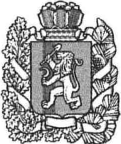 КРАСНОЯРСКИЙ КРАЙ---------------------------------------------------------------------------------------Контрольно-счетная комиссия муниципального образования Богучанский район----------------------------------------------------------------------------------------------------Октябрьская ул., д.72, с. Богучаны Красноярского края, 663430Телефон (39162) 28071; ОКОГУ 33100; ОГРН 1072420000025; ИНН / КПП 2407062950 / 240701001ЗАКЛЮЧЕНИЕ НА ГОДОВОЙ ОТЧЕТ ОБ ИСПОЛНЕНИИ РАЙОННОГО БЮДЖЕТА ЗА 2019 ГОД Годовой отчет об исполнении районного бюджета за 2019 год (далее по тексту – Годовой отчет об исполнении бюджета, Годовой отчет) представлен Финансовым управлением администрации Богучанского района (далее по тексту – Финансовое управление) в Контрольно-счетную комиссию муниципального образования Богучанский район (далее по тексту – Контрольно-счетная комиссия) в полном объеме 26.03.2020 года в срок, установленный пунктом 3 статьи 264.4 Бюджетного кодекса Российской Федерации (далее по тексту – Бюджетный кодекс РФ) и пунктом 3 статьи 42 решения Богучанского районного Совета депутатов от 29.10.2012 № 23/1-230 «О бюджетном процессе в муниципальном образовании Богучанский район» (далее по тексту – Решение о бюджетном процессе). Настоящее Заключение подготовлено Контрольно-счетной комиссией в соответствии со статьей 264.4 Бюджетного кодекса РФ, статьей 42 Решения о бюджетном процессе, с требованиями стандарта внешнего муниципального финансового контроля «Порядок проведения внешней проверки годового отчета об исполнении бюджета» и с учетом данных внешних проверок годовой бюджетной отчетности главных администраторов бюджетных средств (далее по тексту – ГАБС). Результаты внешней проверки Годового отчета об исполнении бюджета и внешней проверки годовой бюджетной отчетности ГАБС свидетельствуют о следующем. АНАЛИЗ ВЫПОЛНЕНИЯ ОТДЕЛЬНЫХ ПОКАЗАТЕЛЕЙ СОЦИАЛЬНО-ЭКОНОМИЧЕСКОГО РАЗВИТИЯ БОГУЧАНСКОГО РАЙОНАОжидаемая оценка выполнения показателей Прогноза социально-экономического развития Богучанского района (далее по тексту - Прогноз СЭР) за 2019 год, представленная администрацией Богучанского района, позволяет отразить следующее. По предварительной оценке, численность постоянного населения на 1 января 2020 года составляет 45 375 человек (на 1 января 2019 года составляет 45 534 человек), снижение численности населения составило 159 человек. При этом отрицательная динамика численности постоянного населения сохраняется.Численность родившегося населения за отчетный период на 1 тысячу населения составила 9,70 человек и снизилась к уровню 2018 года на 0,4 человека.Численность умершего населения за отчетный период на 1 тысячу населения составила 13,3 человек и увеличилась к уровню 2018 года на 0,5 человек.Коэффициент естественного прироста населения на 1 тысячу населения оценивается с отрицательным значением 3,6 человека.Коэффициент миграционного прироста (снижения) населения на 10 тысяч человек населения оценивается в размере 82,0 с положительным знаком.Численность трудовых ресурсов в среднем за 2019 год составила 28 383 человек, при численности трудоспособного населения в трудоспособном возрасте 28 843 человек.Численность занятых в экономике, в среднем за 2019 год оценивается в количестве 19 988 человек. При этом можно отметить снижение численности населения, занятого в сельском хозяйстве, лесном хозяйстве, обрабатывающем производстве, строительстве.Уровень зарегистрированной в районе безработицы на 01.01.2020 года составил 0,5% (краевой показатель 0,7%). Наблюдается постепенное снижение значения данного показателя с 0,7% в 2017 году до 0,5% в 2019 году. Основной отраслью экономики Богучанского района является лесная промышленность. Произведенная продукция в основном отгружается на экспорт, незначительная часть остается на внутреннем рынке района для выполнения работ по капитальному ремонту и строительству жилого фонда. В последние годы просматривается тенденция увеличения объемов лесозаготовок.Объем отгруженных товаров собственного производства, выполненных работ и услуг собственными силами по итогам 2019 года превысил уровень 2018 года на 11 530 932,8 тыс. руб. и составил 34 212 013,0 тыс. руб. Темп роста названного показателя достигнут в пределах 150,8% к уровню 2018 года.Увеличение объема отгруженных товаров собственного производства, выполненных работ и услуг собственными силами достигнуто по следующим видам экономической деятельности: «Добыча полезных ископаемых»;«Обрабатывающие производства»;«Обеспечение электрической энергией, газом и паром; кондиционирование воздуха»; «Водоснабжение, водоотведение, организация сбора и утилизация отходов, деятельность по ликвидации загрязнений», превысив уровень 2018 года на 312,7 тыс. руб., на 11 530 932,8 тыс. руб., на 168 441,8 тыс. руб., на 7 354,6 тыс. руб. соответственно.Темп роста по названным видам экономической деятельности предварительно оценен в размере 107,8%, 150,8%, 140,8%, 106,0% соответственно.По итогам отчетного периода уменьшился объем инвестиций в основной капитал на 18,0% относительно предыдущего года (2018 год – 15 468 813,0 тыс. руб.) и составил 12 687 009,1 тыс. руб.На территории Богучанского района реализуются следующие крупные инвестиционные проекты: в металлургическом производстве развитие будет связано с поэтапным вводом очереди мощностей ЗАО «Богучанский алюминиевый завод», реализацией проектов по расширению номенклатуры продукции на основе первичного алюминия. В 2020 году предприятие выйдет на проектную мощность – 300 тыс. тонн первичного алюминия.по обработке древесины и производстве изделий из дерева – создание лесопромышленного комплекса в Богучанском районе (АО «Краслесинвест»).При этом ожидаемая оценка объема выполненных работ строительными организациями за 2019 год администрацией Богучанского района не осуществлена. Общая площадь жилых домов, введенных в эксплуатацию за счет всех источников финансирования в 2019 году, составила 19 639,0 кв. м., по сравнению с 2018 годом показатель увеличился в 3,8 раза. Значительная часть общей площади жилых домов, введенных в эксплуатацию, осуществлена юридическими лицами и составляет 63,0% от достигнутого показателя. Населением Богучанского района построена общая площадь жилых домов 7 255,0 кв. м.По данным Крайстата в 2019 году сальдированный финансовый результат - прибыль организаций, составила 2 578 700,0 тыс. руб.Сальдированный финансовый результат организаций выше уровня 2018 года на 24 019 839,0 тыс. руб., при этом сумма прибыли организаций выше уровня предыдущего года на 7 465,0 тыс. руб.Удельный вес прибыльных организаций от общего числа организаций в 2019 году увеличился к уровню 2018 года на 5,5% и достиг уровня 45,5%.В 2019 году увеличился оборот розничной торговли и общественного питания соответственно на 9,8% и 13,7% к уровню 2018 года.   Объем платных услуг, оказанных населению района в 2019 году, увеличился на 43 631,5 тыс. руб.Темп роста объема платных услуг, оказанных населению составил 104,9%.Ожидаемая оценка выполнения основных показателей деятельности учреждений социальной сферы (образования, культуры, социальной политики, молодежной политики) за 2019 год соответствует достигнутым результатам за предыдущие периоды 2017 – 2018 годов. Среднедушевые денежные доходы населения составили 24 972,4 руб., превысив уровень 2018 года на 9,8%. При этом данный показатель ниже планового значения на 3327,6 руб. или 23,6%.По Красноярскому краю аналогичный показатель за отчетный период составил 31 284,4 руб. В то же время реальные денежные доходы (доходы, скорректированные на индекс потребительских цен) населения увеличились на 4,7%. По Красноярскому краю реальные денежные доходы населения сократились на 0,8%.Среднемесячная заработная плата работников списочного состава организаций и внешних совместителей по полному кругу организаций района сложилась в размере 46 074,63 руб., что на 3 014,2 руб. выше уровня 2018 года или на 7,0%. Реальная зарплата (с учётом роста цен) тоже выросла — на 1,9%.По Красноярскому краю среднемесячная начисленная заработная плата за 2019 год составила 49 622,70 руб. и выросла к уровню предыдущего года на 8,0%. Реальная зарплата (с учётом роста цен) тоже выросла — на 2,9%.На 1 января 2020 года средний размер назначенных месячных пенсий в районе составил 16 996,19 руб., в Красноярском крае – 15 915,80 руб.Численность пенсионеров в районе на 01.01.2020 года составила 14 662 человека и снизилась к предыдущему периоду на 204 человека или 1,4%.Величина прожиточного минимума одного жителя района в конце 2019 года соответствует размеру 17 168,00 руб. в месяц. Аналогичный показатель по Красноярскому краю составил 12 290,00 руб.АНАЛИЗ РЕАЛИЗАЦИИ ОСНОВНЫХ ПОЛОЖЕНИЙ БЮДЖЕТНОЙ И НАЛОГОВОЙ ПОЛИТИКИ БОГУЧАНСКОГО РАЙОНАРеализация основных положений бюджетной политики Богучанского районаПри формировании районного бюджета на 2019 год и плановый период 2020 - 2021 годов определена основная цель Бюджетной политики, которая заключается в обеспечении сбалансированного развития Богучанского района в условиях решения ключевых задач, поставленных Президентом Российской Федерации в качестве национальных целей развития страны.Достижение данной цели планировалось через решение следующих задач:содействие устойчивому развитию муниципальных образований района;повышение эффективности бюджетных расходов;взаимодействие с краевыми органами власти по увеличению объема финансовой поддержки из краевого бюджета;обеспечение открытости бюджетного процесса и вовлечение в него граждан.Содействие устойчивому развитию муниципальных образований районаСодействие устойчивому развитию муниципальных образований района планировалось осуществить путем увеличения расчетных фондов финансовой поддержки в бюджеты поселений района. Увеличение данного показателя на 2019 год определено в размере 22,0%.На Финансовое управление возложено проведение постоянного мониторинга и контроля за поступлением собственных доходов в бюджеты поселений.Помимо дотаций на выравнивание бюджетной обеспеченности в проекте районного бюджета предусматривались межбюджетные трансферты на поддержку мер по обеспечению сбалансированности бюджетов поселений, при условии заключения соглашения между администрацией Богучанского района и администрацией поселения, в котором указаны обязательства органов местного самоуправления района по принятию мер, направленных на оздоровление муниципальных финансов.В основные меры по оздоровлению муниципальных финансов включены:реализация плана по росту доходов;повышение эффективности расходов;недопущение образования кредиторской задолженности за счет средств местного бюджета;обеспечение первоочередного финансирования заработной платы работников бюджетной сферы.Оценить выполнение мероприятий по содействию устойчивому развитию муниципальных образований района невозможно, так как администрацией Богучанского района не предоставлена Контрольно-счетной комиссии информация об исполнении бюджетной политики за 2019 год, а также не отражена в пояснительной записке к Годовому отчету об исполнении районного бюджета за соответствующий период.Повышение эффективности бюджетных расходовПовышение эффективности бюджетных расходов при формировании районного бюджета на 2019 – 2021 годы планировалось достичь путем:установления взаимосвязи между бюджетным и стратегическим планированием; повышения эффективности деятельности районных муниципальных учреждений;реализации Плана по росту доходов, оптимизации расходов и совершенствованию долговой политики Богучанского района.В целях установления взаимосвязи между бюджетным и стратегическим планированием администрация Богучанского района предусматривала формирование и утверждение бюджетного прогноза Богучанского района (далее по тексту – Бюджетный прогноз) на долгосрочный период и внесение его одновременно с проектом районного бюджета на 2019 – 2021 годы в Богучанский районный Совет депутатов.В целях реализации данного мероприятия администрацией Богучанского района принято постановление от 20.06.2016 № 446-п «Об утверждении Порядка разработки и утверждения, период действия, а также требований к составу и содержанию бюджетного прогноза Богучанского района на долгосрочный период».Руководствуясь названным муниципальным правовым актом, администрация Богучанского района утвердила Бюджетный прогноз Богучанского района до 2030 года (постановление 02.02.2017 № 83-п «Об утверждении бюджетного прогноза Богучанского района до 2030 года»), в котором определены его цели и задачи, а также дана оценка основных характеристик районного бюджета.Кроме того, бюджетной политикой Богучанского района предусмотрено, что районный бюджет, формируемый по программному принципу, в дальнейшем должен стать инструментом, объединяющим стратегическое и бюджетное планирование путем, согласования целей, предусмотренных в муниципальных программах и в документах стратегического планирования Богучанского района.В соответствии со статьей 11 Федерального закона от 28.06.2014 № 172-ФЗ «О стратегическом планировании в Российской Федерации» на уровне муниципального образования разрабатываются:стратегия социально-экономического развития муниципального образования;план мероприятий по реализации стратегии социально-экономического развития муниципального образования;прогноз социально-экономического развития муниципального образования на среднесрочный или долгосрочный период;бюджетный прогноз муниципального образования на долгосрочный период;муниципальные программы.Проект Стратегии социально-экономического развития муниципального образования Богучанский район до 2030 года разработан и размещен на официальном сайте администрации Богучанского района 18.05.2017 года. На день подготовки данного Заключения вышеназванный документ не внесен в Богучанский районный Совет депутатов для утверждения.При проведении в 2019 году Контрольно-счетной комиссией экспертно-аналитического мероприятия «Анализ эффективности использования программного метода развития муниципального образования Богучанский район» установлено отсутствие взаимосвязи по целям и задачам, изложенным в документах стратегического планирования, а именно: в Проекте Стратегии социально-экономического развития муниципального образования Богучанский район до 2030 года и муниципальных программах Богучанского района.Следовательно, в Проект Стратегии социально-экономического развития муниципального образования Богучанский район необходимо внести изменения, обеспечивающие её взаимосвязь по целям и задачам с действующими муниципальными программами.Кроме того, Контрольно-счетная комиссия обращает внимание на длительное не утверждение Стратегии социально-экономического развития муниципального образования Богучанский район.В целях повышения эффективности деятельности районных муниципальных учреждений администрацией Богучанского района осуществлена реализация требований Федерального закона от 08.05.2010 № 83-ФЗ «О внесении изменений в отдельные законодательные акты Российской Федерации в связи с совершенствованием правового положения государственных (муниципальных) учреждений».В соответствии с вышеназванным законом муниципальные бюджетные учреждения осуществляют свою деятельность посредством выполнения муниципальных заданий по оказанию услуг, выполнению работ.Муниципальные задания формируются в соответствии с решением органа местного самоуправления, исполняющего бюджетные полномочия главного распорядителя бюджетных средств.Финансовое обеспечение выполнения муниципальных заданий осуществляется путем предоставления субсидии из районного бюджета.На 2019 год муниципальные задания на оказание муниципальных услуг формировались в соответствии с общероссийскими базовыми (отраслевыми) и региональными перечнями (классификаторами) государственных и муниципальных услуг, а также с нормативами их финансового обеспечения.Таким подходом к организации деятельности муниципальных бюджетных учреждений планировалось повысить эффективность их деятельности, а также бюджетных расходов.Реализация мероприятий в целях повышения эффективности деятельности районных муниципальных учреждений посредством выполнения ими муниципальных заданий по оказанию услуг, выполнению работ более подробно изложено в разделе 16 настоящего Заключения.Кроме того, в 2019 году планировалось продолжить работу по реформированию (оптимизации) бюджетной сети (по отраслям) муниципальных учреждений, включая уровень сельских поселений, с учетом потребности населения в муниципальных услугах и качестве их предоставления.Разработка и реализация программ реформирования (оптимизации) сети муниципальных учреждений планировалась с применением таких механизмов, как:создание централизованных и межотраслевых муниципальных учреждений;консолидация отдельных общих (обслуживающих, общехозяйственных) функций, услуг, работ;укрупнение учреждений с учетом оптимальной территориальной схемы размещения и потребности населения в муниципальных услугах, а также качестве их предоставления;проведение анализа структуры бюджетной сети (контингента, количества подведомственных учреждений, количества персонала, используемых фондов, объемов и качества предоставляемых муниципальных услуг в разрезе подведомственных учреждений);передача несвойственных функций учреждений на аутсорсинг.Оценить выполнение мероприятий по реформированию (оптимизации) бюджетной сети (по отраслям) муниципальных учреждений невозможно, так как администрацией Богучанского района не предоставлена Контрольно-счетной комиссии информация об исполнении бюджетной политики за 2019 год и не отражена в пояснительной записке к Годовому отчету об исполнении районного бюджета за соответствующий период.В реализации мероприятий по мобилизации доходов и оптимизации расходов районного бюджета администрацией Богучанского района планировалось продолжить выполнение комплексных мер в соответствии с Планом по росту доходов, оптимизации расходов и совершенствованию долговой политики Богучанского района.  В соответствии с соглашением, заключенным с Министерством финансов Красноярского края от 09.01.2019 № 11/12-19, администрацией Богучанского района утвержден план мероприятий по росту доходов, оптимизации расходов, совершенствованию межбюджетных отношений и долговой политики в муниципальном образовании Богучанский район (далее по тексту – План управления муниципальными финансами).Данный План управления муниципальными финансами сформирован из трех разделов, в составе которых предусмотрены мероприятия:по увеличению поступлений налоговых и неналоговых доходов бюджета;по оптимизации расходов бюджета;по сокращению муниципального долга.В целях увеличения поступлений налоговых и неналоговых доходов бюджета Планом управления муниципальными финансами предусмотрены на 2019 год 23 мероприятия, из которых полностью выполнены 10, частично выполнены - 8, не выполнены - 5.Реализованные администрацией Богучанского района в 2019 году мероприятия по увеличению поступлений доходов и совершенствованию их администрирования позволили обеспечить поступление в доход районного бюджета 8 579,1 тыс. руб., что ниже достигнутых результатов 2018 года в 3,8 раза (32 878,9 тыс. руб.).Планом оптимизации расходов бюджета на 2019 год запланировано 7 мероприятий, направленных на снижение расходов районного бюджета, из которых выполнено 4. Реализованные администрацией Богучанского района в 2019 году мероприятия по оптимизации расходов на оплату стоимости жилищно-коммунальных услуг позволили снизить расходы районного бюджета на 1 384,7 тыс. руб.Совершенствование системы закупок для муниципальных нужд позволило получить экономический эффект в 2019 году в размере 6 335,3 тыс. руб.Предусмотренные Планом управления муниципальными финансами 5 мероприятий по сокращению муниципального долга выполнены в 2019 году в полном объеме.Результаты выполнения Планом управления муниципальными финансами за 2019 год, а также проведенного экспертно-аналитического мероприятия «Мониторинг реализации администрацией Богучанского района мероприятий по мобилизации доходов и оптимизации расходов в 2018 году» позволяют Контрольно-счетной комиссии обратить внимание администрации Богучанского района на: низкую эффективность деятельности Управления муниципальной собственностью Богучанского района (далее по тексту – УМС) по мобилизации неналоговых доходов бюджета;невыполнение мероприятий по совершенствованию структуры администрации Богучанского района, сокращению численности органов местного самоуправления;невыполнение мероприятия по оптимизации численности в учреждениях бюджетной сферы.Сложившаяся ситуация не способствует в полном объеме использовать имеющиеся у района резервы повышения доходов бюджета, а также оптимизации расходов. Взаимодействие с краевыми органами власти по увеличению объема финансовой поддержки из краевого бюджетаПри формировании районного бюджета на 2019 – 2021 годы предусматривалось следующее: «в результате решений, принимаемых на федеральном, краевом уровне по изменению действующего законодательства в части формирования доходов местных бюджетов и установлению новых расходных обязательств муниципальных органов власти, существуют риски сокращения доходной части районного бюджета и (или) появления дополнительных расходов».В связи с чем, бюджетной политикой предусмотрена реализация следующих мероприятий:органами местного самоуправления Богучанского района будет продолжена работа по компенсации «выпадающих» доходов и покрытию дополнительных расходов бюджета района, связанных с решениями, принимаемыми на федеральном и краевом уровнях»;одновременно продолжится взаимодействие с депутатами Законодательного собрания Красноярского края в части оказания содействия в решении данных вопросов на краевом уровне.Оценить выполнение администрацией Богучанского района предусмотренных мероприятий невозможно, так как результаты названной деятельности за 2019 год не предоставлены Контрольно-счетной комиссии и не освещены в пояснительной записке к Годовому отчету об исполнении районного бюджета за соответствующий период.Обеспечение открытости бюджетного процесса и вовлечение в него гражданПовышение открытости и прозрачности местных бюджетов в Богучанском районе осуществлено путем размещения на официальном сайте «Муниципальное образование Богучанский район» страницы «Открытый бюджет» включающий следующие разделы:«Путеводитель по бюджету»;«Текущее исполнение бюджета»;«Проект решения о районном бюджете»;«Решение о районном бюджете»;«Итоги исполнения бюджета»;«Оценка финансового менеджмента»;«Контрольная деятельность»;«Муниципальный долг Богучанского района»;«Резолюция публичных слушаний по вопросу о районном бюджете».Размещение на официальном сайте «Муниципальное образование Богучанский район» вышеназванной информации позволяет обеспечить открытость и прозрачность местных бюджетов Богучанского района, а также создает предпосылки к формированию механизмов общественного контроля за эффективностью и результативностью деятельности органов местного самоуправления.По состоянию на 13 апреля 2020 года «Путеводитель по бюджету 2019 года» посетили 17 человек, «Резолюция публичных слушаний по вопросу о районном бюджете» - 3, «Проект районного бюджета на 2019 год» - 42, «Текущее исполнение бюджета» - 18.Информация об обеспечении открытости бюджетного процесса и вовлечение в него граждан в 2019 году не предоставлена Контрольно-счетной комиссии и не отражена в пояснительной записке к Годовому отчету об исполнении районного бюджета за соответствующий период.Выводы:при формировании районного бюджета на 2019 год и плановый период 2020 - 2021 годов определена основная цель Бюджетной политики, которая заключается в обеспечении сбалансированного развития Богучанского района в условиях решения ключевых задач, поставленных Президентом Российской Федерации в качестве национальных целей развития страны, достижение которых планировалось осуществить решением 4 задач;в 2019 году частично реализованы 2 поставленные Бюджетной политикой задачи, а именно: повышение эффективности бюджетных расходов, а также обеспечение открытости бюджетного процесса и вовлечение в него граждан;администрации Богучанского района не удалось в полной мере решить задачи повышения эффективности бюджетных расходов, а именно в части: обеспечения организации работы по реализации муниципальных программ; выполнения Плана управления муниципальными финансами;оценка результатов взаимодействия с краевыми органами власти по увеличению объема финансовой поддержки из краевого бюджета по итогам 2019 года не осуществлялась.Реализация основных положений налоговой политики Богучанского районаЦелью налоговой политики на 2019 год и плановый период 2020 – 2021 годов является наращивание экономического и налогового потенциала, мобилизация доходов районного бюджета.Анализ реализации основных положений Налоговой политики показал следующее. Определенные положительные результаты в текущем периоде принесла деятельность межведомственной комиссии по сбору платежей в консолидированный бюджет края и внебюджетные фонды, по легализации заработной платы во внебюджетном секторе экономики на территории Богучанского района (далее по тексту – межведомственная комиссия).В 2019 году проведено 6 заседаний межведомственной комиссии, на которых были заслушаны 38 руководителей организаций, имеющих задолженность в бюджет.В результате деятельности межведомственной комиссии организациями произведена оплата текущей задолженности в консолидированный краевой бюджет в сумме 5 454,5 тыс. руб., в том числе в районный бюджет – 1 498,6 тыс. руб.Проведен в декабре 2018 года рабочей группой рейд на производственной базе одного субъекта малого и среднего бизнеса, осуществляющего лесопиление, что позволило выявить 1 организацию, действующую без постановки на учет обособленных подразделений в налоговом органе. В результате поставлено на налоговый учет 3 обособленных подразделений, которые уплатили в 2019 году в районный бюджет 455,7 тыс. руб.Межведомственной комиссией по обеспечению прав граждан на вознаграждение за труд заслушаны 108 руководителей, выплачивающих заработную плату ниже минимального размера оплаты труда. По итогам проведенных заседаний комиссии 44 руководителя повысили заработную плату работникам, остальные обосновали его низкий размер. В отношении 46 руководителей направлены письма в прокуратуру Богучанского района для принятия соответствующих мер.Проведенные в 2019 году мероприятия межведомственной комиссией по обеспечению прав граждан на вознаграждение за труд позволили увеличить поступления в бюджет налога на доходы физических лиц в сумме 2 021,5 тыс. руб.В рамках реализации Плана мероприятий по снижению неформальной занятости в 2019 году установлены факты отсутствия трудовых договоров с 33 работниками.Кроме того, осуществлена разъяснительная работа с руководителями организаций и предпринимателями.Организация и проведение мероприятий по снижению неформальной занятости обеспечили дополнительное поступление доходов в бюджет в сумме 279,2 тыс. руб.Постоянно проводимая администрацией Богучанского района работа по выявлению и постановке на налоговый учет подрядных организаций, осуществляющих строительство объектов в рамках реализации инвестиционных проектов, позволила в 2019 году обеспечить поступление доходов в районный бюджет в сумме 107,6 тыс. руб.В целях обеспечения дополнительных поступлений в бюджет района Налоговой политикой предусмотрено проведение мероприятий по повышению качества администрирования доходов бюджета.В 2019 году ежемесячно проводились совещания в администрации Богучанского района по исполнению плана налоговых платежей и сборов.Также осуществлялось постоянное взаимодействие с Межрайонной ИФНС № 8 по вопросам их взыскания в консолидированный бюджет, а также с крупнейшими налогоплательщиками Богучанского района. Кроме того, до главных администраторов доходов районного бюджета доведен план неналоговых платежей и сборов в бюджет.Главные администраторы доходов районного бюджета в 2019 году выполнили доведенные до них плановые назначения за исключением УМС, которым не выполнены плановые назначения по трем видам администрируемых им доходов на общую сумму 596,7 тыс. руб. При этом по состоянию на 01.01.2020 года остались невыясненные поступления, зачисленные в районный бюджет в сумме 685,0 тыс. руб., в том числе по УМС – 684,2 тыс. руб. Невыполнение отдельными главными администраторами доходов районного бюджета возложенных на них полномочий, плановых назначений и наличие на отчетную дату невыясненных поступлений подтверждают невыполнение Налоговой политики в части проведения мероприятий по повышению качества администрирования доходов бюджета.Кроме того, в ходе подготовки заключения на проект решения о районном бюджете на 2020 год и плановый период Контрольно-счетной комиссией отмечены отдельные недостатки методик прогнозирования поступлений доходов в бюджет главных администраторов доходов бюджета. Выводы: целью налоговой политики на 2019 год и плановый период 2020 – 2021 годов является наращивание экономического и налогового потенциала, мобилизация доходов районного бюджета.необходимо отметить положительный результат от деятельности администрации Богучанского района по мобилизации доходов в бюджет;в 2019 году, как и в предыдущем, не удалось решить задачу Налоговой политики района по повышению качества администрирования доходов бюджета.ОСНОВНЫЕ ПАРАМЕТРЫ РАЙОННОГО БЮДЖЕТА. ИСТОЧНИКИ ВНУТРЕННЕГО ФИНАНСИРОВАНИЯ ДЕФИЦИТА БЮДЖЕТА. МУНИЦИПАЛЬНЫЙ ДОЛГРешением о районном бюджете утверждены основные характеристики районного бюджета на 2019 год, а именно: доходы в сумме 2 045 979,7 тыс. руб., расходы в сумме 2 052 134,1 тыс. руб., дефицит бюджета в размере 6 154,4 тыс. руб.Решение о районном бюджете опубликовано 27.12.2018 года в информационном издании «Официальный вестник Богучанского района» выпуск № 34.На протяжении 2019 года в Решение о районном бюджете 6 раз вносились изменения в основные параметры бюджета. Доходная и расходная части районного бюджета корректировались 6 раз, дефицит бюджета – 4 раза. Последнее изменение Решения о районном бюджете утверждено 25.12.2019 года.В соответствии с внесенными изменениями в Решение о районном бюджете на 2019 год дополнительно введено 8 приложений, внесено 22 изменения и дополнения в пункты Решения о районном бюджете, 17 приложений из 31 изложены в новой редакции.Изменения доходов, расходов и дефицита районного бюджета представлены в таблице:тыс. руб.В результате внесенных изменений в Решение о районном бюджете утвержденные бюджетные назначения по доходам увеличились на 228 145,7 тыс. руб. или на 11,2%, по расходам – на 265 047,1 тыс. руб. или на 12,9%.Плановые назначения и исполнение основных характеристик районного бюджета представлены в таблице.тыс. руб.По итогам 2019 года районный бюджет исполнен с профицитом в размере 41 604,6 тыс. руб., что в 6,8 раза превышает размер утвержденного Решением о районном бюджете показателя (- 6 154,4 тыс. руб.). По сравнению с началом года остатки средств (41 374,9 тыс. руб.) увеличились в 1,6 раза и составили на конец анализируемого периода 66 979,5 тыс. руб.В 2019 году доходы районного бюджета исполнены в сумме 2 274 205,1 тыс. руб., что составляет 100,0% от уточненного показателя (2 274 000,9 тыс. руб.).В предыдущем году аналогичное значение составило 97,7%. Расходы районного бюджета за 2019 год исполнены в сумме 2 232 600,5 тыс. руб. или 96,4% от уточненных бюджетных назначений (2 317 056,7 тыс. руб.).За 2018 год исполнение расходной части районного бюджета составило 95,1%. В соответствии с данными, предоставленными Финансовым управлением, исполнение расходов в разрезе источников финансирования по отношению к уточненным плановым показателям выглядит следующим образом:за счет федеральных средств исполнение плановых назначений составило 11 574,0 тыс. руб. или 99,8% от уточненного показателя (11 593,6 тыс. руб.). Удельный вес данного показателя в общем объеме исполненных расходов составил 0,5%, что больше на 0,1 процентных пункта показателя предыдущего года;за счет краевых средств – 1 179 289,1 тыс. руб., что составляет 98,3% от уточненных показателей (1 200 076,4 тыс. руб.). Удельный вес данного показателя в общем объеме исполненных расходов составляет 52,8%, что соответствует уровню предыдущего года;за счет собственных средств районного бюджета – 1 037 059,3 тыс. руб. или 94,4% от уточненных показателей (1 099 004,3 тыс. руб.). Удельный вес данного показателя в общем объеме исполненных расходов составляет 46,5%, что больше значения предыдущего года на 0,1 процентных пункта; за счет прочих безвозмездных поступлений в районный бюджет (добровольные пожертвования муниципальным учреждениям, находящимся в ведении органов местного самоуправления муниципального района) – 2 850,9 тыс. руб. или 62,6% от уточненного планового показателя (4 555,2 тыс. руб.). Удельный вес данного показателя в общем объеме исполненных расходов составляет 0,1%, что меньше значения предыдущего года на 0,2 процентных пункта.В графическом виде источники финансирования и их удельный вес в общем объеме бюджетных назначений представлены в диаграмме.Как видно из представленной диаграммы, средства краевого бюджета являются основным источником финансирования расходов районного бюджета (52,8%).При исполнении районного бюджета соблюдены требования Бюджетного кодекса РФ по отношению к предельной величине основных параметров районного бюджета, размеру муниципального долга и расходов на его обслуживание.На 01.01.2019 года объем муниципального долга Богучанского района составлял 38 000,0 тыс. руб.Пунктом 19 Решения о районном бюджете утверждена программа муниципальных внутренних заимствований районного бюджета на 2019 год, которой, согласно приложению № 22, предусмотрено получение дополнительных заемных средств в размере 58 000,0 тыс. руб. в виде бюджетных кредитов от других бюджетов бюджетной системы Российской Федерации. Фактически в отчетном периоде заимствование средств не осуществлялось. При этом погашено муниципальных долговых обязательств района в размере 16 000,0 тыс. руб.Таким образом, объем муниципального долга на 01.01.2020 года составил 22 000,0 тыс. руб., погашение которого в виду проведенной реструктуризации обязательств (задолженности) установлено до 02.03.2020 года.Предельный объем расходов на обслуживание муниципального долга Богучанского района в 2019 году, в соответствии с пунктом 20 Решения о районном бюджете, установлен в размере 3,1 тыс. руб.Фактические расходы на обслуживание муниципального долга составили 3,1 тыс. руб. или 100,0% от предусмотренного объема.Исполнение доходов и расходов районного бюджета, а также остатки средств бюджета помесячно приведены в таблице.тыс. руб.Как видно из таблицы, наибольший удельный вес исполнения расходов (36,2%) приходится на 4 квартал, во втором – 29,1%, в первом и третьем – 16,0% и 18,7% соответственно. Такая динамика исполнения расходов в некоторой степени обусловлена неритмичным поступлением средств из бюджетов других уровней бюджетной системы Российской Федерации, кроме того, спецификой исполнения отдельных расходов бюджета, например, выплаты в полном объеме в декабре месяце текущего года заработной платы (с учетом страховых взносов).Кроме того, необходимо обратить внимание на позднее поступление отдельных субвенций, субсидий из федерального и краевого бюджетов, а именно: за декабрь месяц на единый счет районного бюджета было зачислено 189 471,8 тыс. руб., что составляет 14,9% от общего годового объема поступлений (1 268 566,5 тыс. руб.).Данная ситуация, а именно: кратковременный период реализации принятых или принимаемых обязательств, заведомо приводит к возникновению риска их неисполнения.Выводы:в результате внесенных изменений в Решение о районном бюджете утвержденные бюджетные назначения по доходам увеличились на 11,2%, по расходам – на 12,9%.По итогам 2019 года районный бюджет исполнен с профицитом в размере 41 604,6 тыс. руб., что в 6,8 раза превышает размер утвержденного Решением о районном бюджете показателя;по сравнению с началом года остатки средств (41 374,9 тыс. руб.) увеличились в 1,6 раза и составили на конец анализируемого периода 66 979,5 тыс. руб.при исполнении районного бюджета соблюдены требования Бюджетного кодекса РФ по отношению к предельной величине основных параметров районного бюджета, размеру муниципального долга и расходов на его обслуживание;муниципальный долг муниципального образования Богучанский район на конец отчетного периода составил 22 000,0 тыс. руб.;наибольший удельный вес исполнения расходов (36,2%) приходится на 4 квартал, что, в некоторой степени, обусловлено неритмичным поступлением средств из бюджетов других уровней бюджетной системы, спецификой исполнения отдельных расходов бюджета и поздним поступлением средств на выполнение отдельных полномочий.ОТДЕЛЬНЫЕ ВОПРОСЫ ИСПОЛНЕНИЯ ДОХОДОВ РАЙОННОГО БЮДЖЕТАДоходы районного бюджета исполнены в сумме 2 274 205,1 тыс. руб., что выше на 11,2% назначений, утвержденных Решением о районном бюджете, и соответствует уточненному плану. Плановые показатели и исполнение районного бюджета по укрупненным позициям доходов районного бюджета приведены в таблице.тыс. руб.Общий объем доходов в районный бюджет в 2019 году увеличился на 185 871,9 тыс. руб. или на 8,9% по сравнению с показателем 2018 года. В отчетном периоде произошли незначительные изменения доли налоговых и неналоговых поступлений (в 2019 году 20,0%, в 2018 году 20,8%), а также безвозмездных поступлений (в 2019 году 80,0%, в 2018 году – 79,2%) относительно аналогичных показателей 2018 года.Поступило в 2019 году налоговых и неналоговых доходов 455 901,9 тыс. руб., что составило 20,0% от общего объема доходов бюджета. Безвозмездные поступления исполнены в объеме 1 818 303,2 тыс. руб., что составляет 80,0% от общего объема доходов бюджета.Удельный вес в разрезе укрупненных видов доходов районного бюджета представлен в диаграмме:Динамика исполнения районного бюджета по основным доходным источникам приведена в таблице.тыс. руб.Наибольший удельный вес в структуре поступивших доходов в районный бюджет занимают:налог на доходы физических лиц – 319 799,9 тыс. руб. или 70,2% в объеме налоговых и неналоговых доходов;доходы от использования имущества, находящегося в государственной и муниципальной собственности – 41 960,5 тыс. руб. или 9,2% в объеме налоговых и неналоговых доходов;доходы от оказания платных услуг и компенсации затрат государства – 29 918,0 тыс. руб. или 6,6% в объеме налоговых и неналоговых доходов.Бюджетные назначения по налогу на прибыль исполнены в 2019 году в сумме 13 340,8 тыс. руб. и превысили поступления 2018 года на 22 726,1 тыс. руб. Бюджетные назначения по налогу на доходы физических лиц за 2019 год исполнены на 102,0% по отношению к уточненному плану (313 462,2 тыс. руб.). В большей степени выполнение по данному налогу сложилось в результате деятельности Межведомственной комиссии, а также повышения оплаты труда работникам бюджетной сферы.Бюджетные назначения по доходам от использования имущества, находящегося в государственной и муниципальной собственности исполнены на 98,6% от уточненного плана (42 557,2 тыс. руб.).Структура и динамика поступлений доходов от использования имущества, находящегося в государственной и муниципальной собственности, представлена в таблице.тыс. руб.Объем поступлений в районный бюджет доходов от использования имущества, находящегося в муниципальной собственности уменьшился на 16 184,2 тыс. руб. или 27,8% к уровню 2018 года. В 2019 году не выполнены бюджетные назначения по названным доходам на сумму 596,7 тыс. руб.Из четырех видов доходов от использования имущества, находящегося в муниципальной собственности, не выполнены плановые показатели по трем видам доходов, а именно: доходов от сдачи в аренду имущества, находящегося в оперативном управлении органов управления муниципальных районов; доходов от сдачи в аренду земельных участков;от сдачи в аренду имущества, находящегося в оперативном управлении органов управления муниципальных районов и созданных ими учреждений.Уменьшение поступлений, а также невыполнение предусмотренных бюджетных назначений по доходам от использования имущества в основном связано с непогашенной задолженностью доходов от сдачи в аренду имущества и земельных участков, а также невыполнением УМС возложенных на него полномочий главного администратора доходов районного бюджета (код 1.2.98).Кроме того, Контрольно-счетная комиссия обращает внимание на длительное непринятие УМС мер по погашению задолженности по доходам от использования имущества, которая составила на 01.01.2018 года 117 594,3 тыс. руб., на 01.01.2019 года 125 372,6 тыс. руб., на 01.01.2020 года 131 354,0 тыс. руб.Бюджетные назначения по налогу на совокупный доход исполнены на 104,8% по отношению к уточненному плану (26 570,3 тыс. руб.). Прочие доходы от оказания платных услуг и компенсации затрат государства исполнены в 2019 году в сумме 29 918,0 тыс. руб. или 101,3% к уточненным назначениям. В отчетном периоде плановые назначения по безвозмездным поступлениям не выполнены на 10 742,9 тыс. руб. или 0,6%. В большей степени на сложившуюся ситуацию повлияло:не освоение субсидий на организацию (строительство) мест (площадок) накопления отходов потребления и приобретения контейнерного оборудования 3 721,5 тыс. руб., субсидии на строительство (реконструкцию) объектов размещения отходов 2 191,9 тыс. руб.; не полное освоение субвенций на предоставление жилых помещений детям – сиротам 3 886,3 тыс. руб.Динамика влияния безвозмездных поступлений на доходную часть районного бюджета приведена в таблице.тыс. руб.Объем безвозмездных поступлений в районном бюджете в 2019 году составил 1 818 303,2 тыс. руб. (удельный вес – 80,0%), что выше аналогичного показателя предыдущего года на 163 950,7 тыс. руб. или 0,8%.Структура безвозмездных поступлений в 2018 - 2019 годах представлена в диаграмме.В 2019 году изменилось количество субвенций, поступающих в районный бюджет, и их направленность, что привело к увеличению объема поступлений по данному виду доходов на 166 397,0 тыс. руб. или 9,9%.Объем поступивших иных межбюджетных трансфертов в 2019 году значительно уменьшился относительно предыдущего отчетного периода в связи перераспределением отдельных полномочий между муниципальным районом и поселением.В 2019 году увеличился размер дотации на выравнивание бюджетной обеспеченности, перечисляемой из краевого бюджета на 51 168,8 тыс. руб. или на 10,1% относительного 2018 года. Объем субсидий, поступивших в районный бюджет, увеличился к уровню 2018 года на 80 037,3 тыс. руб. или на 55,9%.Выводы:доходы районного бюджета исполнены в сумме 2 274 205,1 тыс. руб.;исполнение налоговых и неналоговых доходов составило 455 901,9 тыс. руб. или 102,5% от уточненного плана;безвозмездные поступления исполнены в сумме 1 818 303,2 тыс. руб., что составило 99,4% от уточненных назначений;общий объем доходов в районный бюджет в 2019 году увеличился на 185 871,9 тыс. руб. или на 8,9% по сравнению с показателем 2018 года;поступление дополнительных доходов относительно утвержденных бюджетных назначений составило 228 225,4 тыс. руб. (111,2%).ОТДЕЛЬНЫЕ ВОПРОСЫ ИСПОЛНЕНИЯ РАСХОДОВ РАЙОННОГО БЮДЖЕТАРасходы районного бюджета исполнены в сумме 2 232 600,5 тыс. руб., что составляет 96,4% от уточненных бюджетных назначений (2 317 056,7 тыс. руб.). Сумма неисполненных ассигнований составила 84 456,2 тыс. руб.Уровень исполнения расходов в 2019 году на 1,3 процентных пункта выше уровня исполнения предыдущего года (95,1%), и на 0,7 процентных пункта выше уровня 2017 года, который составил 95,7%.Исполнение расходов в 2019 году главными распорядителями бюджетных средств (далее по тексту – ГРБС) представлено в таблице.тыс. руб.Как видно из представленной таблицы, не исполнены расходные обязательства на сумму 84 456,2 тыс. руб., что составляет 3,6% от уточненных бюджетных назначений (2 317 056,7 тыс. руб.). В 2018 году сумма неисполненных расходов районного бюджета составила 106 897,2 тыс. руб. или 4,9%, в 2017 году – 91 621,9 тыс. руб. или 4,3%.В конструктурированном виде исполнение ГРБС принятых обязательств представлено в диаграмме.Минимально освоены бюджетные назначения – 49,7%, 88,0% и 89,3%, предусмотренные на 2019 год для МКУ «МС Заказчика», Богучанского районного Совета депутатов и УМС соответственно. При этом относительно МКУ «МС Заказчика», аналогичная ситуация, а именно: низкое освоение расходных обязательств названным учреждением, наблюдается на протяжении последних пяти лет: в 2018 году – 42,3%, в 2017 году – 89,6%, 2016 году – 49,3%, в 2015 году – 30,0%, что отражено Контрольно-счетной комиссией в Заключениях на годовые отчеты об исполнении районного бюджета за соответствующие периоды.Более подробная информация о причинах сложившейся ситуации изложена в разделе 10 настоящего Заключения.Структура расходов по разделам бюджетной классификации Российской Федерации отражает социальную направленность районного бюджета (74,8% от общего объема произведенных расходов) и существенно изменилась по отношению к 2018 году. Увеличились расходы по отношению к предыдущему году по разделам: «Образование» на 6,7% или в 1,1 раза;«Культура и кинематография» на 15,1% или в 1,2 раза; «Физическая культура и спорт» на 61,9% или в 1,6 раза.Более подробная информация о реализации расходных обязательств, направленных на социальную сферу, отражена в разделе 11 настоящего Заключения.Структура расходов районного бюджета по разделам бюджетной классификации представлена в диаграмме.01-раздел «Общегосударственные вопросы»;02-раздел «Национальная оборона»;03-раздел «Национальная безопасность и правоохранительная деятельность;04-раздел «Национальная экономика»;05-раздел «Жилищно-коммунальное хозяйство»;06-раздел «Охрана окружающей среды»;07-раздел «Образование»;08-раздел «Культура и кинематография»;09-раздел «Здравоохранение»;10-раздел «Социальная политика»;11-раздел «Физическая культура и спорт»;13-раздел «Обслуживание государственного и муниципального долга»;14-раздел «Межбюджетные трансферты бюджетам субъектов Российской Федерации и муниципальных образований».Как видно из представленной диаграммы, основная доля расходов районного бюджета (86,4%) направлена на финансирование деятельности жилищно-коммунального хозяйства (10,2%), образования (57,9%), культуры (10,3%), социальной политики (5,9%).Исполнение расходов районного бюджета по разделам бюджетной классификации представлено в таблице.тыс. руб.Менее 95,0% исполнения расходных обязательств отмечены по разделам: «Общегосударственные вопросы» (91,0% от уточненных назначений), «Национальная безопасность и правоохранительная деятельность» (93,8% от уточненных назначений), «Жилищно-коммунальное хозяйство» (87,5% от уточненных бюджетных назначений), «Охрана окружающей среды» (53,1% от уточненных назначений). Основные причины неисполнения бюджетных назначений приведены ниже в соответствующих разделах настоящего Заключения.Выводы:расходы районного бюджета исполнены в сумме 2 232 600,5 тыс. руб., что составляет 96,4% от уточненных бюджетных назначений (2 317 056,7 тыс. руб.);на итоговое значение исполнения расходных обязательств Богучанского района (96,4%) значительно повлияло минимальное освоение предусмотренных на 2019 год бюджетных назначений МКУ «МС Заказчика», Богучанского районного Совета депутатов и УМС (49,7%, 88,0% и 89,3% соответственно); анализ исполнения расходов районного бюджета отражает их социальную направленность.ОБЩЕГОСУДАРСТВЕННЫЕ ВОПРОСЫРасходы по разделу 01 «Общегосударственные вопросы» в 2019 году исполнены в сумме 80 851,6 тыс. руб., что составляет 91,0% от уточненных бюджетных назначений (88 829,7 тыс. руб.). В предыдущем отчетном периоде аналогичный показатель составил 93,0%.Средства по данному разделу были предусмотрены на содержание высшего должностного лица муниципального образования Богучанский район, представительных и исполнительных органов Богучанского района, на обеспечение деятельности финансово-бюджетного надзора, на судебную систему и другие общегосударственные вопросы.Предельная штатная численность работников органов местного самоуправления установлена Постановлением от 14.11.2006 № 348-п «О формировании прогноза расходов консолидированного бюджета Красноярского края на содержание органов местного самоуправления и муниципальных органов» (далее по тексту – Постановление № 348-п).Для Богучанского района предельная штатная численность работников определена названным постановлением в количестве 62 единицы.По сведениям, предоставленным Финансовым управлением, штатная численность муниципальных служащих, принятая к финансовому обеспечению в 2019 году, составила 77 единиц. Из них 72 единицы были предусмотрены органам исполнительной власти Богучанского района, а 5 единиц – представительным органам власти Богучанского района.На конец отчетного периода названный показатель предусмотрен штатными расписаниями соответствующих учреждений в количестве 78 единиц, увеличение которого связано с дополнительной штатной единицей в администрации Богучанского района.Таким образом, штатная численность муниципальных служащих Богучанского района, принятая к финансовому обеспечению на конец 2019 года не соответствует установленному Постановлением № 348-п показателю (62 единицы) и превышает на 16 единиц (78 - 62) (код 1.1.15). Динамика штатной численности муниципальных служащих Богучанского района, принятой к финансовому обеспечению в 2015-2019 годах представлена в таблице.Фактическая численность муниципальных служащих Богучанского района, согласно данным Финансового управления, на 31.12.2019 года составила 62 единицы, что соответствует предельному значению, установленному Постановлением № 348-п.Предельный фонд оплаты труда муниципальных служащих с учетом взносов по обязательному социальному страхованию в 2019 году определен в размере 40 707,9 тыс. руб. ((62 * 4 706 * 1,8 * (58,9 / 12 * 9)) + (62 * 4 908 * 1,8 * (58,9 / 12 * 3)) = 31 265,7 + (31 265,7 * 30,2%) = 40 707,9).При этом кассовые расходы за 2019 год по оплате труда с учетом взносов по обязательному социальному страхованию и использованию собственных доходов при осуществлении части полномочий, возможность которая предусмотрена решением Богучанского районного Совета депутатов от 05.08.2014 № 39/1-330, по данным Финансового управления, составили 46 594,9 тыс. руб.В результате, несмотря на фактическое соблюдение предельной численности муниципальных служащих, дополнительная нагрузка на районный бюджет в проверяемом периоде сложилась в размере 5 887,0 тыс. руб. (46 594,9 – 40 707,9 = 5 887,0). Данные об исполнении расходов по подразделам бюджетной классификации представлены в таблице.тыс. руб.Как видно из представленной таблицы, не исполнены бюджетные обязательства по разделам 0105 «Судебная система» и 0111 «Резервные фонды». Средства в размере 1 462,0 тыс. руб. предусматривались на осуществление полномочий по составлению (изменению) списков кандидатов в присяжные заседатели федеральных судов общей юрисдикции в Российской Федерации (19,6 тыс. руб.), а также на финансовое обеспечение непредвиденных расходов, в том числе на проведение аварийно-восстановительных работ и иных мероприятий, связанных с ликвидацией последствий стихийных бедствий и других чрезвычайных ситуаций (1 442,4 тыс. руб.).Размер резервного фонда составил 0,1% от общего объема расходов районного бюджета и не превысил ограничения, установленные статьей 81 Бюджетного кодекса РФ (не более 3%).В течение проверяемого периода на непредвиденные расходы было направлено 2 498,0 тыс. руб. При этом израсходовано на 31.12.2019 года 1 055,6 тыс. руб., что составляет 42,2% от размера принятых обязательств (2 498,0 тыс. руб.).Более подробная информация об использовании средств резервного фонда изложена в разделе 13 настоящего Заключения.Кроме того, необходимо отметить о полном или значительном сокращении бюджетных назначений по подразделам:0102 «Функционирование высшего должностного лица субъекта Российской Федерации и муниципального образования» - в полном объеме в связи с отсутствием в потребности принятых обязательств по фонду оплаты труда высшего должностного лица муниципального образования Богучанский район;0113 «Другие общегосударственные вопросы» - в 5,7 раза в связи с распределением средств в размере 40 481,7 тыс. руб., предусмотренных в рамках непрограммных расходов без детализации получателя бюджетных средств и целей их использования, что противоречит статье 38 Бюджетного кодекса РФ о принципе адресности и целевого характера бюджетных средств.Выводы:расходы по разделу 01 «Общегосударственные вопросы» в 2019 году исполнены в сумме 80 851,6 тыс. руб., что составляет 91,0% от уточненных бюджетных назначений;штатная численность муниципальных служащих Богучанского района, принятая к финансовому обеспечению (плановая) в 2019 году (78 единиц) не соответствует установленному Постановлением № 348-п показателю (62 единицы) и превысила на 16 единиц.При этом фактическая численность муниципальных служащих Богучанского района в 2019 году (62 единицы) соответствует названному выше показателю;несмотря на фактическое соблюдение предельной численности муниципальных служащих, дополнительная нагрузка на районный бюджет в проверяемом периоде сложилась в размере 5 887,0 тыс. руб.НАЦИОНАЛЬНАЯ ОБОРОНАНа финансирование раздела 02 «Национальная оборона» в 2019 году Решением о районном бюджете предусмотрено 4 289,6 тыс. руб. за счет средств федерального бюджета. В течение анализируемого периода бюджетные назначения были уточнены и составили 4 523,0 тыс. руб.Средства поступили в виде субвенций в размере 4 523,0 тыс. руб., что составляет 100,0% от плановых назначений (в 2018 году аналогичный показатель составил 99,4%), из бюджета субъекта Российской Федерации в целях финансового обеспечения исполнения органами местного самоуправления полномочий по первичному воинскому учету на территориях, где отсутствуют военные комиссариаты.Предоставление субвенции осуществлялось в порядке, установленном статьей 140 Бюджетного кодекса РФ и в соответствии с требованиями постановления Правительства Российской Федерации от 29.04.2006 № 258 «О субвенциях на осуществление полномочий по первичному воинскому учету на территориях, где отсутствуют военные комиссариаты».В дальнейшем средства были распределены между 17 поселениями, на территории которых отсутствуют военные комиссариаты, в соответствии с Методикой определения размера субвенции из бюджета муниципального района бюджетам поселений для осуществления полномочий по первичному воинскому учету на территориях, где отсутствуют военные комиссариаты, утвержденной приложением № 18 к Решению о районном бюджете.Динамика финансирования расходов по названному разделу представлена в таблице.тыс. руб.Субвенции для осуществления органами местного самоуправления Богучанского района полномочий по первичному воинскому учету переданы Финансовым управлением бюджетам поселений в полном объеме. Вывод:финансовое обеспечение исполнения органами местного самоуправления полномочий по первичному воинскому учету на территориях, где отсутствуют военные комиссариаты, направлено в полном объеме 17 поселениям Богучанского района.НАЦИОНАЛЬНАЯ БЕЗОПАСНОСТЬ И ПРАВООХРАНИТЕЛЬНАЯ ДЕЯТЕЛЬНОСТЬРасходы по разделу 03 «Национальная безопасность и правоохранительная деятельность» исполнены в сумме 25 268,7 тыс. руб., что составляет 93,8% от уточненных бюджетных назначений (26 947,2 тыс. руб.). тыс. руб.Как видно из представленной таблицы, в значительной степени не исполнены бюджетные обязательства по подразделу 0309 «Защита населения и территории от чрезвычайных ситуаций природного и техногенного характера, гражданская оборона». Расходные обязательства по данному разделу предусмотрены:для обеспечения деятельности (оказания услуг) единой дежурно-диспетчерской службы и исполнены на 82,5% в связи с экономией фонда оплаты труда за счет наличия вакантных должностей;на оплату непредвиденных расходов за счет средств резервного фонда администрации Богучанского района и исполненных на 100,0%, о чем более подробно изложено в разделе 13 настоящего Заключения.В структуре расходов на национальную безопасность и правоохранительную деятельность основную долю (87,6% или 23 609,9 тыс. руб.) занимают расходы на обеспечение пожарной безопасности (подраздел 0310).Расходы по названному подразделу исполнены на 95,3% от уточненных бюджетных назначений и предусматривались на обеспечение деятельности МКУ «МПЧ № 1», а также на обеспечение первичных мер пожарной безопасности.Вывод:расходы по разделу 03 «Национальная безопасность и правоохранительная деятельность» исполнены на 93,8% и в большей степени предназначались для обеспечения пожарной безопасности на территории Богучанского района.НАЦИОНАЛЬНАЯ ЭКОНОМИКАРасходы по разделу 0400 «Национальная экономика» исполнены в сумме 106 162,6 тыс. руб., что составляет 99,7% (в 2017 году – 95,6%, в 2018 году – 97,3%) от уточненных бюджетных назначений (106 482,9 тыс. руб.).Данные об исполнении расходов по подразделам бюджетной классификации представлены в таблице.тыс. руб.Бюджетные назначения по данному разделу были предусмотрены для администрации Богучанского района, МКУ «МС Заказчика», УМС и Финансового управления.Администрация Богучанского района исполнила принятые обязательства на 99,9%, в результате чего были реализованы следующие мероприятия:поддержка малых форм хозяйствования, выполнение отдельных государственных полномочий по решению вопросов поддержки сельскохозяйственного производства, по организации проведения мероприятий по отлову, учету, содержанию и иному обращению с безнадзорными домашними животными, по уничтожению сорняков дикорастущей конопли в рамках муниципальной программы «Развитие сельского хозяйства в Богучанском районе»; содержание автомобильных дорог общего пользования местного назначения, возмещение недополученных доходов юридическим лицам, а также приобретение 4 автобусов среднего и малого классов вместимости в рамках муниципальной программы «Развитие транспортной системы Богучанского района»;поддержка и развитие субъектов малого и среднего предпринимательства рамках муниципальной программы "Развитие инвестиционной деятельности, малого и среднего предпринимательства на территории Богучанского района";подготовка документов по территориальному планированию в рамках муниципальной программы "Обеспечение доступным и комфортным жильем граждан Богучанского района".МКУ «МС Заказчика» исполнило принятые обязательства на 100,0%, в результате чего было реализовано мероприятие по корректировке проектной документации на строительство переправы по льду на трассе п.Гремучий-с.Богучаны, предусмотренное в рамках муниципальной программы «Развитие транспортной системы Богучанского района».При этом данные принятые обязательства в размере 120,0 тыс. руб. не относятся к полномочиям органов местного самоуправления, что позволяет квалифицировать их как инициативные расходы районного бюджета.УМС исполнило принятые обязательства в целом на 85,5%.Выполнены принятые расходные обязательства в размере 100,0% по актуализации документов территориального планирования Богучанского района в рамках муниципальной программы "Обеспечение доступным и комфортным жильем граждан Богучанского района", а также по исполнению судебных решений в рамках непрограммных расходов.Значительно не исполнены бюджетные назначения (69,1%), предусмотренные на мероприятия по землеустройству и землепользованию в рамках непрограммных расходов. При этом плановые назначения по данному направлению в течение анализируемого периода были сокращены на 38,0%. Финансовое управление исполнило принятые обязательства на 100,0%, в результате чего межбюджетные трансферты на капитальные ремонт автомобильных дорог общего пользования местного назначения и их содержание за счет средств дорожного фонда Красноярского края были направлены 6 и 18 муниципальным образованиям сельских советов, соответственно.Выводы:освоение средств по разделу 0400 «Национальная экономика» составило 99,7%;все ГРБС исполнили принятые бюджетные обязательства, предусмотренные в рамках анализируемого подраздела бюджетной классификации, за исключением УМС, не достигшего поставленных перед ним целей и задач. МКУ «МС Заказчика» осуществила инициативные расходы на сумму 120,0 тыс. руб.ЖИЛИЩНО-КОММУНАЛЬНОЕ ХОЗЯЙСТВОДоля расходов, связанных с деятельностью жилищно-коммунального хозяйства (раздел 05), в 2019 году составила 10,2% (в 2017 году 12,7%, в 2018 году 10,6%) от общего объема расходов районного бюджета (2 232 600,5 тыс. руб.).Объем уточненных бюджетных ассигнований по названному разделу (261 342,7 тыс. руб.) больше объема бюджетных назначений предыдущего года (257 979,7 тыс. руб.) на 1,3%. Динамика изменения плановых объемов средств по данному разделу представлена в диаграмме.Расходы по разделу исполнены в сумме 228 696,4 тыс. руб., или 87,5% от уточненных бюджетных назначений (261 342,7 тыс. руб.), что больше на 3,0 процентных пункта достигнутого результата предыдущего года (84,5%) и на 4,8 пункта меньше показателя 2017 года (92,3%).Данные об исполнении расходов по подразделам бюджетной классификации представлены в таблице.тыс. руб.Из 4 подразделов, входящих в раздел «Жилищно-коммунальное хозяйство», наибольший объем неисполненных ассигнований наблюдается по подразделу 0502 «Коммунальное хозяйство» - 32 189,3 тыс. руб., что составляет 98,6% в общем объеме неисполненных назначений (32 646,3 тыс. руб.).На сложившуюся ситуацию в большей степени повлияло не выполнение подрядными организациями обязательств по замене котла в котельной № 34 в п. Таежный на сумму 28 472,0 тыс. руб. и разработке проектно-сметной документации на строительство сетей круглогодичного холодного водоснабжения в поселках: Ангарский и Красногорьевский на сумму 2 976,1 тыс. руб., о чем изложено в Пояснительной записке к отчету о реализации муниципальной программы «Реформирование и модернизация жилищно-коммунального хозяйства и повышение энергетической эффективности».Вывод:более 10,0% расходов районного бюджета, предусмотренных для реализации мероприятий жилищно-коммунального хозяйства, исполнены на 87,5%.РАСХОДЫ НА СОЦИАЛЬНО-КУЛЬТУРНУЮ СФЕРУВ 2019 году расходы на социально-культурную сферу составили 1 669 659,1 тыс. руб., их удельный вес в общей сумме расходов районного бюджета равен 74,8%.В предыдущем году аналогичный показатель составил 75,5%, в 2017 году – 73,9%.Наибольший объем расходов социальной направленности приходится на разделы: 07 «Образование» (77,4%) и 08 «Культура и кинематография» (13,8%). Данные об исполнении расходов по разделам бюджетной классификации представлены в таблице.тыс. руб.В предыдущем году расходы на социально-культурную сферу по отношению к 2016 году увеличились на 55 199,2 тыс. руб. или на 3,6%. В 2019 году аналогичные расходы по отношению уже к 2018 году увеличились на 116 558,1 тыс. руб. или на 7,5%. По отношению к показателям предыдущего года расходы по разделу 07 «Образование» увеличились на 6,7% (к 2017 году - на 5,3%), по разделу 08 «Культура и кинематография» увеличились на 15,1% (к 2017 году - на 41,1%), по разделу 09 «Здравоохранение» сократились на 5,3% (к 2017 году – на 5,3%), по разделу 10 «Социальная политика» сократились на 0,6% (к 2017 году увеличились на 24,2%) и по разделу 11 «Физическая культура и спорт» увеличились на 61,9% (к 2017 году – на 845,8%). Такое резкое увеличение расходов по разделу 11 «Физическая культура и спорт» связано с передачей из бюджета поселения администрации Богучанского сельсовета на уровень районного бюджета муниципального бюджетного учреждения физической культуры и спорта «Богучанский спортивный комплекс «Ангара»» в 2018 году. Относительно 2019 года расходные обязательства увеличились на обеспечение деятельности учреждений спорта Богучанского района и строительство спортивной площадки в рамках национального проекта на общую сумму 7 141,5 тыс. руб.Уровень освоения бюджетных средств среди отраслей социально-культурной сферы от суммы расходов, утвержденной бюджетной росписью с учетом изменений, составил по разделам: 07 «Образование» - 97,6% (в 2018 году – 96,0%, в 2017 году – 96,5%); 08 «Культура и кинематография» - 99,9% (в 2018 году – 100,0%, в 2017 году – 93,9%); 09 «Здравоохранение» - 100,0% (в 2018 и 2017 годах – 100,0%); 10 «Социальная политика» - 97,1% (в 2018 году – 96,0%, в 2017 году – 97,1%); 11 «Физическая культура и спорт» - 99,8% (в 2018 году – 99,8%, в 2017 году – 83,1%).Общая сумма неиспользованных ассигнований составила 35 893,0 тыс. руб. по отношению к показателю уточненной бюджетной росписи.Наибольшая доля неосвоенных средств (88,5%), как и в предыдущем отчетном периоде (90,3%), сложилась по разделу 07 «Образование».Средства по данному разделу были распределены между 3 ГРБС, следующим образом:тыс. руб.Как видно из данной таблицы, всеми перечисленными участниками бюджетного процесса расходные обязательства исполнены свыше 95,0%.Не достигнуто максимальное освоение бюджетных средств Управлением образования в большей степени из-за невостребованных назначений, запланированных на оплату льготного проезда работникам образовательных учреждений или на командировочные расходы, а также в связи с экономией бюджетных средств по оплате труда за счет наличия вакантных должностей и длительных больничных листов.Выводы:на социально-культурную сферу в 2019 году израсходовано 1 669 659,1 тыс. руб., удельный вес которых составил 74,8% в общей сумме расходов районного бюджета (2 232 600,5 тыс. руб.);невостребованные бюджетные назначения свидетельствуют о наличии резервов повышения качества планирования расходных обязательств.НЕПРОГРАММНЫЕ РАСХОДЫ РАЙОННОГО БЮДЖЕТАОбщий объем средств, не включенных в муниципальные программы Богучанского района, утвержден на 2019 год в размере 80 075,5 тыс. руб.Доля непрограммных расходов в общем объеме планируемых расходов районного бюджета представлена в диаграмме.Как видно из представленной диаграммы, объем непрограммных расходов составляет 3,5% от общего объема планируемых расходов за соответствующий период (2 317 056,7 тыс. руб.).Структура непрограммных расходов на 2019 год и их исполнение представлена в таблице.тыс. руб.Основная доля обязательств непрограммной части расходов в размере 72,4% предусмотрена Решением о районном бюджете для ГРБС - Администрация Богучанского района и в большей степени учитывает расходы, направленные на обеспечение руководства и управления в сфере установленных функций.Исполнение непрограммных расходов районного бюджета составило 72 492,4 тыс. руб. или 90,5% от общего объема предусмотренных назначений (80 075,5 тыс. руб.).За предыдущий год аналогичные расходные обязательства исполнены в размере 89,2%, что на 1,3 процентного пункта меньше показателя анализируемого периода.Наименьшее исполнение бюджетных назначений (15,9%) сложилось по ГРБС - Финансовое управление и в большей степени связано с невостребованными назначениями по отдельным мероприятиям в рамках непрограммных расходов на сумму 1 538,0 тыс. руб., что составляет 20,3% от общего объема неисполненных ассигнований (7 583,1 тыс. руб.).Не востребованы бюджетные ассигнования, предусмотренные на:формирование резервного фонда Богучанского района в размере 1 442,4 тыс. руб., о чем более подробно изложено в разделе 13 настоящего Заключения;исполнение судебных актов Российской Федерации и мировых соглашений по возмещению вреда, причиненного в результате незаконных действий (бездействия) органов местного самоуправления либо должностных лиц этих органов, а также в результате деятельности казенных учреждений в размере 95,6 тыс. руб.В значительной степени не выполнены бюджетные назначения непрограммных расходов УМС (76,7%). В большей степени это связано с тем, что не в полной мере реализованы полномочия в области приватизации и управления муниципальной собственностью на сумму 213,4 тыс. руб., а также мероприятия по землеустройству и землепользованию на сумму 230,2 тыс. руб., что также было отражено в разделе 9 настоящего Заключения.Выводы:доля непрограммных расходов в общем объеме планируемых назначений районного бюджета составила 3,5%;назначения по непрограммным направлениям деятельности, предусмотренные в объеме 80 075,5 тыс. руб., освоены на 90,5%.ИСПОЛЬЗОВАНИЕ СРЕДСТВ РЕЗЕРВНОГО ФОНДАПунктом 18 Решения о районном бюджете в расходной части районного бюджета предусмотрен резервный фонд администрации Богучанского района на 2019 год в сумме 2 000,0 тыс. руб., что составляет 0,1% в общей сумме расходов районного бюджета и не превышает ограничения, установленные статьей 81 Бюджетного кодекса РФ и статьей 14 Решения о бюджетном процессе (не более 3%). Данные средства предусмотрены на финансовое обеспечение непредвиденных расходов, в том числе на проведение аварийно-восстановительных работ и иных мероприятий, связанных с ликвидацией последствий стихийных бедствий и других чрезвычайных ситуаций.В течение 2019 года в названный пункт Решения о районном бюджете было внесено изменение, в результате чего объем средств резервного фонда 28.03.2019 года был увеличен на 498,0 тыс. руб. и по состоянию на 31.12.2019 года составил 2 498,0 тыс. руб.Данные о распределении бюджетных назначений представлены в таблице.тыс. руб.Как видно из представленной таблицы, распределение предусмотренных средств резервного фонда в анализируемом периоде сократилось до 42,2% или на 35,6 процентных пункта по отношению к предыдущему году.Направления расходования средств резервного фонда в 2019 году приведено в таблице.тыс. руб.В проверяемом периоде средства резервного фонда исполнены в размере 1 055,4 тыс. руб., что составляет 42,2% от предусмотренных Решением о районном бюджете назначений (2 498,0 тыс. руб.).В 2019 году средства резервного фонда были направлены администрации Богучанского района для реализации следующих мероприятий:в соответствии с постановлением администрации Богучанского района от 17.12.2018 № 1321-п на приобретение, доставку и установку дизельной электростанции для нужд д.Прилуки. Авансовый платеж в размере 192,0 тыс. руб., согласно условиям муниципального контракта от 21.12.2018 № 127/12.18, был осуществлен в 2018 году, а в анализируемом году - окончательный расчет в размере 497,8 тыс. руб.;в соответствии с постановлением администрации Богучанского района от 14.06.2019 № 568-п на проведение неотложных работ по очистке от бытовых отходов стихийного места складирования отходов на территории Красногорьевского сельсовета в сумме 300,0 тыс. руб. Средства освоены на 100,0%;в соответствии с постановлением администрации Богучанского района от 10.07.2019 № 721-п на оказание единовременной материальной помощи гражданам за частично утраченное имущество, попавшее в зону подтопления в сумме 195,0 тыс. руб. Средства освоены на 100,0%;в соответствии с постановлением администрации Богучанского района от 18.07.2019 № 753-п на оплату неотложных работ по дезинфекция приусадебных участков д.Малеево и п.Октябрьский, попавших в зону подтопления в сумме 48,5 тыс. руб., а также на оплату поставки продуктов питания для пострадавшего от подтопления населения в сумме 14,1 тыс. руб. Средства освоены на 100,0%.Таким образом, принятые бюджетные обязательства за счет средств резервного фонда администрацией Богучанского района в размере 1 055,6 тыс. руб. исполнены на 100,0% (1 055,4 тыс. руб.).Выводы:объем резервного фонда администрации Богучанского района утвержден с учетом ограничений, установленных Бюджетным кодексом РФ и Решением о бюджетном процессе;принятые обязательства за счет средств резервного фонда исполнены в размере 100,0%.ИНИЦИАТИВНЫЕ РАСХОДЫ РАЙОННОГО БЮДЖЕТАРасходы районного бюджета в 2019 году характеризуются наличием инициативных расходов, не предусмотренных статьей 15 Федерального закона от 06.10.2003 № 131-ФЗ «Об общих принципах организации местного самоуправления в Российской Федерации».Расходные обязательства, возникшие в результате решения администрацией Богучанского района вопросов, не отнесенных к вопросам местного значения района, были направлены на:выплату ежемесячной стипендии Главы района одаренным детям в сумме 125,0 тыс. руб.;выплату премии лучшим выпускникам Богучанского района в сумме 187,2 тыс. руб.;ежегодную единовременную выплату лицам, удостоенным звания «Почетный гражданин Богучанского района» в сумме 60,0 тыс. руб.;содержание МКУ «МПЧ № 1» в сумме 20 626,5 тыс. руб.;единовременное подъемное пособие молодым специалистам, работающим в образовательных организациях Богучанского района в сумме 575,8 тыс. руб.корректировку проектной документации на строительство переправы по льду на трассе п.Гремучий-с.Богучаны в сумме 120,0 тыс. руб.В результате расходы районного бюджета на выполнение инициативных расходных обязательств за 2019 год составили 21 694,5 тыс. руб.В соответствии с требованиями бюджетного законодательства об ограничении утверждения и исполнения расходных обязательств, не связанных с решением вопросов, отнесенных к полномочиям соответствующих органов муниципального образования, названные выше расходы произведены с нарушением пункта 3 статьи 136 Бюджетного кодекса РФ и пункта 4 статьи 6 Закона Красноярского края от 10.07.2007 № 2-317 «О межбюджетных отношениях в Красноярском крае».Вывод:расходы районного бюджета в 2019 году характеризуются наличием инициативных расходных обязательств размере 21 694,5 тыс. руб., не предусмотренных статьей 15 Федерального закона от 06.10.2003 № 131-ФЗ «Об общих принципах организации местного самоуправления в Российской Федерации».ИСПОЛНЕНИЕ СУДЕБНЫХ РЕШЕНИЙРасходы районного бюджета в 2019 году включают в себя денежные обязательства по исполнению судебных решений на сумму 8 622,7 тыс. руб., что составляет 0,4% от общего объема исполненных назначений бюджета (2 232 600,5 тыс. руб.).Объем средств, направленный на исполнение судебных решений в детализированном виде представлен в таблице.Как видно из представленной таблицы, основная доля расходов (86,2%) по исполнительным листам связана с недоначисленной оплатой труда работникам бюджетной сферы. Кроме того, аналогичные денежные обязательства в сумме 1 193,1 тыс. руб. были направлены:на погашение задолженности по коммунальным услугам в пользу ООО «Водные ресурсы» из-за неисправности приборов учета на объекте, принадлежащим МБУ «МПЧ № 1»;на возмещение ущерба, возникшего в результате неэффективного использования специализированного жилищного фонда за счет средств казны Богучанского района в пользу ООО «ЛесСервис»;на погашение неустойки за неисполнение условий, предусмотренных муниципальным контрактом.Действия/бездействия участников указанных мероприятий привели не только к отвлечению бюджетных средств на сумму 8 622,7 тыс. руб., но и к неэффективному их использованию.Вывод:расходы районного бюджета включают в себя денежные обязательства по исполнению судебных решений на сумму 8 622,7 тыс. руб., что свидетельствует об отвлечении бюджетных средств и неэффективном их использовании.ОЦЕНКА ВЫПОЛНЕНИЯ МУНИЦИПАЛЬНЫХ ЗАДАНИЙ НА ОКАЗАНИЕ МУНИЦИПАЛЬНЫХ УСЛУГ (ВЫПОЛНЕНИЯ РАБОТ)За счет средств районного бюджета в 2019 году финансировалось 14 муниципальных бюджетных учреждений Богучанского района.Согласно статье 69.2 Бюджетного кодекса РФ, статье 9.2 Федерального закона от 12.01.1996 № 7-ФЗ «О некоммерческих организациях», постановления администрации Богучанского района от 20.11.2015 № 1032-п «Об утверждении Порядка формирования муниципального задания в отношении районных муниципальных учреждений и финансового обеспечения выполнения муниципального задания» (далее по тексту – Постановление № 1032-п) муниципальные бюджетные учреждения Богучанского района выполняют свои функции и полномочия в соответствии с утвержденными муниципальными заданиями на оказание муниципальных услуг (выполнение работ).При этом необходимо отметить, что при формировании муниципальных заданий для подведомственных учреждений Управление образования не руководствовалось Постановлением № 1032-п, а, следовательно, не выполнило требования муниципального правового акта, устанавливающего порядок формирования названного документа в отношении районного муниципального учреждения (код 1.2.47).Предоставленные в соответствии с запросом от 11.03.2020 № 27 Контрольно-счетной комиссии муниципальные задания не соответствуют по дате и форме установленным требованиям.Данное нарушение было изложено Контрольно-счетной комиссией в соответствующих Заключениях за предыдущие года, но тем не менее, Управлением образования не устранено.Кроме того, муниципальное задание Муниципального бюджетного учреждения «Детский оздоровительный лагерь «Березка» (далее по тексту – МБУ ДОЛ «Березка») на 2019 год и плановый период, предоставленное Управлением образования, не соответствует в целом по содержанию, размещенному на сайте www.bus.gov.ru в сети Интернет аналогичному документу, а именно: не соответствует наименование оказываемой учреждением муниципальной услуги, ее потребителей, показателей, характеризующих качество и объем услуги.Все муниципальные задания сформированы согласно основным видам деятельности, предусмотренным учредительными документами конкретных муниципальных бюджетных учреждений, и устанавливают показатели, характеризующие качество и объём (содержание) оказываемой муниципальной услуги (выполняемой работы), а также порядок её оказания (выполнения).Методика оценки выполнения учреждениями муниципальных заданий определена постановлением администрации Богучанского района от 05.04.2017 № 342-п (далее по тексту – Постановление № 342-п) и оценивается исходя из фактически достигнутых результатов выполнения муниципальной услуги или работы.Достигнутые результаты по выполнению муниципальных заданий муниципальными бюджетными учреждениями Богучанского района представлены в таблице.Таблица составлена на основе отчетных данных, рассчитанных и представленных ГРБС, в ведении которых находятся муниципальные бюджетные учреждения.Как видно из данной таблицы, на протяжении последних двух отчетных лет все муниципальные задания на оказание муниципальных услуг (работ) выполнены в полном объеме.При этом необходимо обратить внимание, что оценка выполнения муниципального задания МБУ ДОЛ «Березка» осуществлена Управлением образования по муниципальной услуге: «Организация отдыха и оздоровления детей в каникулярное время» и характеризующим ее показателям, но, согласно размещенному на сайте www.bus.gov.ru в сети Интернет муниципальному заданию, учреждение оказывало в анализируемом периоде услугу: «Организация отдыха детей и молодежи», характеризующуюся иными показателями качества и объема.Достигнув в отчетном периоде плановые показатели, характеризующие качество и объем муниципальных услуг (работ), бюджетные учреждения Богучанского района не использовали субсидии на выполнение муниципальных заданий в сумме 7 177,6 тыс. руб.Размеры остатков средств субсидий на выполнение муниципальных заданий, не использованных муниципальными бюджетными учреждениями, представлены в таблице:тыс. руб.Как видно из представленной таблицы, объем не использованных средств субсидий на выполнение муниципальных заданий на конец отчетного периода значительно увеличился по отношению к предыдущему году – в 1,8 раза, относительно 2017 года – в 13,5 раза.Основная доля (49,7%) остатков средств субсидий на выполнение муниципального задания сложилась у МБУК БМР Дом культуры «Янтарь».Согласно пункту 29 Постановления № 1032-п, не использованные в текущем году остатки средств субсидии на выполнение муниципального задания используются учреждением в очередном финансовом году для достижения цели, ради которой учреждение создано.При этом, при формировании Планов финансово-хозяйственной деятельности на 2020 год и плановый период бюджетными учреждениями не учтены остатки средств субсидии, образовавшиеся по результатам анализируемого года, чем нарушено требование названного выше пункта Постановления № 1032-п, а также не выполнены требования постановления администрации Богучанского района от 25.12.2019 № 1244-п «Об утверждении Порядка составления и утверждения плана финансово-хозяйственной деятельности районных муниципальных учреждений, в отношении которых администрация Богучанского района осуществляет функции и полномочия учредителя».Названное нарушение было устранено всеми бюджетными учреждениями в период проведения Контрольно-счетной комиссией данного экспертно-аналитического мероприятия, а именно: неиспользованные на 01.01.2020 года остатки средств субсидии на выполнение муниципального задания направлены на те же цели, ради которых учреждения были созданы.Наличие на конец финансового года не использованных бюджетных средств на лицевом счете бюджетного учреждения позволяют рекомендовать учредителю провести анализ финансово-экономических обоснований, подтверждающих:реалистичность плановых показателей, характеризующих качество и объем муниципальных услуг (работ);достоверность расчетных данных при определении нормативных (базовых) затрат на оказание (выполнение) муниципальных услуг (работ) бюджетными учреждениями. Выводы:за счет средств районного бюджета в 2019 году профинансировано 14 муниципальных бюджетных учреждений Богучанского района, выполняющих свои функции и полномочия в соответствии с муниципальными заданиями на оказание муниципальных услуг (выполнение работ);муниципальные задания на оказание (выполнение) услуг (работ) выполнены всеми бюджетными учреждениями Богучанского района;на конец финансового года размер остатков не использованных средств, направленных бюджетным учреждениям на выполнение муниципальных заданий, увеличился относительно предыдущего года в 1,8 раза.МУНИЦИПАЛЬНЫЕ ПРОГРАММЫ И ОЦЕНКА ИХ ЭФФЕКТИВНОСТИ И РЕЗУЛЬТАТИВНОСТИ ЗА 2019 ГОДБюджет 2019 года сформирован и исполнен с учетом программного принципа, отражая привязку бюджетных ассигнований к муниципальным программам (далее по тексту возможно – программа) и непрограммным направлениям деятельности.Доля расходов, предусмотренных на реализацию муниципальных программ в 2019 году составила 96,5% от общего объёма расходной части районного бюджета (2 317 056,7 тыс. руб.). Объем бюджетных назначений 2019 года, направленный на ресурсное обеспечение программ в размере 2 236 981,2 тыс. руб., исполнен на 96,6% (2 160 108,1 тыс. руб.).В предыдущем периоде аналогичный показатель составил 95,3%.Исполнение ресурсного обеспечения муниципальных программ в разрезе источников финансирования представлено в таблице.тыс. руб.Как и в предыдущих периодах не исполнено в отчетном периоде ресурсное обеспечение муниципальных программ за счет спонсорских средств (добровольных пожертвований), предусмотренных Управлению образования на развитие МКОУ БСОШ № 2.Управлением образования принятые обязательства выполнены на 62,4% из-за переходного периода (с 2019 года по 2020 год включительно) реализации мероприятий по формированию, организации, функционированию и развитию «Роснефть - классов». В 2018 году аналогичный показатель составил 76,9%, в 2017 году – 55,6%.В 2019 году программные расходы осуществлялись 8 ГРБС.Фактическое исполнение программных расходов за 2019 год ГРБС представлено в таблице.тыс. руб.Как видно из данной таблицы, с наименьшим результатом (45,6%) освоены принятые бюджетные обязательства МКУ «МС Заказчика». В отчетном периоде названное учреждение являлось соисполнителем по 3 муниципальным программам:«Реформирование и модернизация жилищно-коммунального хозяйства и повышения энергетической эффективности». Средства освоены на 42,4%;«Развитие физической культуры и спорта в Богучанском районе». Средства освоены на 100,0%;«Развитие транспортной системы Богучанского района». Средства освоены на 100,0%.Объем неисполненных обязательств, предусмотренных МКУ «МС Заказчика» в рамках муниципальной программы «Реформирование и модернизация жилищно-коммунального хозяйства и повышения энергетической эффективности» составил 33 666,6 тыс. руб. Средства предназначались на замену котла в котельной № 34 в п. Таежный в сумме 28 472,0 тыс. руб. и разработку проектно-сметной документации на строительство сетей круглогодичного холодного водоснабжения в поселках: Ангарский и Красногорьевский в сумме 2 976,1 тыс. руб., как было изложено в разделе 10 настоящего Заключения, а также на корректировку проектной документации на строительство объекта «Полигон ТБО в с.Богучаны» в сумме 2 218,5 тыс. руб.Кроме того, необходимо отметить о значительно низком исполнении принятых администрацией Богучанского района обязательств в рамках муниципальной программы «Развитие образования в Богучанском районе» - 25,0%.Средства предусматривались на приобретение 5 жилых помещений для их дальнейшего предоставления детям-сиротам и детям, оставшимся без попечения родителей, а также лицам из числа детей-сирот и детей, оставшимся без попечения родителей. Но из-за отсутствия предложений от собственников жилых помещений, соответствующих установленным требованиям, конкурсные процедуры признаны не состоявшимися, в результате администрации Богучанского района удалось приобрести только 2 жилых помещения для названной категории лиц.Согласно пункту 6.7. постановления администрации Богучанского района от 17.07.2013 № 849-п «Об утверждении Порядка принятия решений о разработке муниципальных программ Богучанского района, их формировании и реализации» (далее по тексту – Постановление № 849-п) ответственные исполнители ежегодно до 1 марта, следующего за отчетным периодом, проводят оценку эффективности и результативности муниципальных программ Богучанского района.Методика ее расчета определена Постановлением администрации Богучанского района от 23.12.2014 № 1690-п «Об утверждении Положения о порядке проведения оценки эффективности и результативности муниципальных программ Богучанского района» (далее по тексту – Постановление № 1690-п).Оценка программ осуществляется с применением трех критериев:критерий «полнота и эффективность использования средств районного бюджета на реализацию муниципальной программы»;критерий «степень достижения целевых показателей муниципальной программы»;критерий «степень достижения показателей результативности муниципальной программы».Результаты оценки эффективности и результативности муниципальных программ по перечисленным критериям в сгруппированном виде представлены в таблице.Таблица составлена на основе данных, предоставленных администрацией Богучанского района (письмо от 23.03.2020 № 01/24-958).Согласно интерпретации итоговой оценки эффективности и результативности муниципальных программ, регламентированной пунктом 2.12 Постановления № 1690-п, программы, по которым предоставлены соответствующие отчеты, администрацией Богучанского района признаны выполненными, что свидетельствует о достижении поставленных перед их ответственными исполнителями и соисполнителями целей и задач на 2019 год, за исключением муниципальной программы «Обеспечение доступным и комфортным жильем граждан Богучанского района».Данная муниципальная программа признана не выполненной, так как достигла только 41,1%, и, как следствие, не эффективной и безрезультативной.В рамках подготовки данного Заключения, Контрольно-счетной комиссией был проведен анализ отчетов о реализации муниципальных программ (далее по тексту – Отчеты), предоставленных администрацией Богучанского района, который показал следующее.при расчете полноты и эффективности использования средств районного бюджета, а также степени достижения целевых показателей и показателей результативности ответственными исполнителями 4 муниципальных программ допущено искажение плановых назначений, что привело к увеличению (уменьшению) расчетных показателей, определяющих критерии оценки программы;ответственным исполнителем муниципальной программы «Развитие образования в Богучанском районе» при расчете степени достижения показателей результативности не учтено требование пункта 2.9 Постановления № 1690-п, а именно: в случае, если фактическое значение показателя результативности превышает плановое более чем в 2 раза, то исполнение показателя принимается равным 100,0%, что привело к увеличению расчетного показателя, определяющего критерий оценки программы на 14,1%;ответственным исполнителем муниципальной программы «Обеспечение доступным и комфортным жильем граждан» не корректно рассчитана степень достижения целевого показателя, что привело к занижению расчетного показателя, определяющего критерий оценки программы на 6,6%.Кроме того, учтен показатель результативности, исполнение которого в 2019 году не осуществлялось и даже не планировалось.Все перечисленные выше недостатки и нарушения привели к искажению итоговой оценки эффективности реализации муниципальных программ и, как следствие, к ее недостоверности (код 1.2.3).Также проведенный анализ отчетов о реализации муниципальных программ, представленных администрацией Богучанского района, позволяет сделать вывод о недостаточном качестве как организационного процесса по формированию, утверждению муниципальных программ и внесению в них изменений, так и по контролю за их реализацией.Выводы:районный бюджет 2019 года сформирован и исполнен с учетом программного принципа, отражая привязку бюджетных ассигнований к 12 муниципальным программам и непрограммным направлениям деятельности;доля расходов, предусмотренных на реализацию муниципальных программ, в 2019 году составила 96,5% от общего объёма расходной части районного бюджета;муниципальные программы Богучанского района выполнены в полном объеме, что свидетельствует о достижении поставленных целей и задач на 2019 год, за исключением 1 муниципальной программы: «Обеспечение доступным и комфортным жильем граждан Богучанского района», признанной не выполненной и, как следствие, не эффективной;анализ отчетов о реализации муниципальных программ позволяет сделать выводы о недостоверности итоговых оценок эффективности отдельных муниципальных программ, а также о недостаточном качестве как организационного процесса по формированию, утверждению муниципальных программ и внесению в них изменений, так и по контролю за их реализацией.ОЦЕНКА ПОЛНОТЫ И ДОСТОВЕРНОСТИ ГОДОВОГО ОТЧЕТА ОБ ИСПОЛНЕНИИ БЮДЖЕТА, ПРЕДСТАВЛЕННОГО ФИНАНСОВЫМ УПРАВЛЕНИЕМ, И ГОДОВОЙ БЮДЖЕТНОЙ ОТЧЕТНОСТИ ГАБССогласно статье 264.4 Бюджетного кодекса РФ, а также статье 42 Положения о бюджетном процессе Годовой отчет об исполнении бюджета перед его рассмотрением в законодательном (представительном) органе подлежит внешней проверке, которая проводится в два этапа: - внешняя проверка бюджетной отчетности ГАБС;– подготовка заключения на годовой отчет об исполнении бюджета.В исполнение пункта 3.1.1. плана работы Контрольно-счетной комиссии на 2020 год проведена внешняя проверка бюджетной отчетности 11 ГАБС Богучанского района.Бюджетная отчетность за 2019 год представлена в Контрольно-счетную комиссию всеми ГАБС с соблюдением срока представления отчетности, установленного статьей 42 Бюджетного процесса.Внешняя проверка бюджетной отчетности проводилась камеральным методом в рамках требований стандарта внешнего муниципального финансового контроля «Порядок проведения внешней проверки годового отчета об исполнении бюджета», утвержденного приказом Председателя Контрольно-счетной комиссии от 16.05.2014 № 8-од. По её результатам было оформлено 11 аналитических записок, которые представляют собой подробный отчет о результатах проведения внешней проверки бюджетной отчетности ГАБС.Проверка полноты и достоверности бюджетной отчетности проводилась в соответствии с требованиями инструкций о порядке составления и представления годовой, квартальной и месячной отчетности об исполнении бюджетов бюджетной системы Российской Федерации, утвержденных Приказом Минфина РФ от 28.12.2010 № 191н «Об утверждении Инструкции о порядке составления и представления годовой, квартальной и месячной отчетности об исполнении бюджетов бюджетной системы Российской Федерации» (далее по тексту - Инструкция № 191н), а также Приказом Минфина РФ от 25.03.2011 № 33н «Об утверждении Инструкции о порядке составления, представления годовой, квартальной бухгалтерской отчетности государственных (муниципальных) бюджетных и автономных учреждений» (далее по тексту – Инструкция № 33н).Результаты внешней проверки бюджетной отчетности ГАБС за 2019 год обобщены и систематизированы следующим образом:состав бюджетной отчетностиСостав представленной бюджетной отчетности ГАБС соответствует перечням форм, утвержденным пунктами 11 и 12 Инструкций № 191н и № 33н, соответственно.При этом информация о формах бюджетной отчетности, показатели которых не имеют числового значения, согласно пункту 8 Инструкции № 191н и пункту 56 Инструкции № 33н, отражена в текстовой части Пояснительных записок (формы 0503160 и 0503760).содержание и оформление форм бюджетной отчетностиСодержание и оформление представленных форм бюджетной отчетности ГАБС за 2019 год соответствует требованиям, предусмотренным Инструкциями № 191н и № 33н, обеспечивая принцип информативности, за исключением отчетности УСЗН, которым допущено представление отдельных отчетов по формам, не соответствующим утвержденным Инструкцией № 33н, достоверность бюджетной отчетностиС целью обеспечения достоверности бюджетной отчетности, в соответствии со статьей 11 Федерального закона от 06.12.2011 № 402-ФЗ «О бухгалтерском учете» (далее по тексту – Федеральный закон № 402-ФЗ), пунктом 7 Инструкции № 191н и пунктом 9 Инструкции № 33н необходимо обеспечить следующие мероприятия:провести перед составлением годовой бюджетной отчетности в обязательном порядке инвентаризацию активов и обязательств;обеспечить формирование бюджетной отчетности на основе данных Главной книги. Данные требования выполнены всеми ГАБС, за исключением УСЗН.Установленные в ходе внешней проверки расхождения показателей отчетности с данными Главной книги свидетельствуют о невыполнении вышеназванного требования и, как следствие, о недостоверности представленной отчетности.согласованность показателей форм бюджетной отчетностиПри проверке внутренней согласованности показателей форм бюджетной отчетности расхождения значений не выявлены.В соответствии с требованиями статьи 264.4 Бюджетного кодекса РФ и статьи 42 Решения о бюджетном процессе для подготовки Заключения администрация Богучанского района представляет в Контрольно-счетную комиссию Годовой отчет об исполнении районного бюджета.Названный документ представлен Финансовым управлением в полном объеме 26.03.2020 года с соблюдением срока, установленного пунктом 3 статьи 264.4 Бюджетного кодекса РФ и пунктом 3 статьи 42 Решения о бюджетном процессе (не позднее 1 апреля). Годовой отчет об исполнении районного бюджета за 2019 год составлен путем суммирования данных отчетов, предоставленных ГАБС.В ходе проверки Годового отчета, представленного Финансовым управлением в Контрольно-счетную комиссию, не установлено фактов неполноты отчетности, что свидетельствует о ее информативности. Выводы:бюджетная отчетность представлена всеми ГАБС, с соблюдением срока представления отчетности, установленного статьей 42 Решения о бюджетном процессе; при формировании бюджетной отчетности ГАБС соблюдены требования Инструкций № 191н и № 33н, за исключением УСЗН, что негативно отразилось на качестве бюджетной отчетности.ЗАМЕЧАНИЯ НА ПРОЕКТ РЕШЕНИЯ БОГУЧАНСКОГО РАЙОННОГО СОВЕТА ДЕПУТАТОВ «ОБ УТВЕРЖДЕНИИ ГОДОВОГО ОТЧЕТА ОБ ИСПОЛНЕНИИ РАЙОННОГО БЮДЖЕТА ЗА 2019 ГОД»Замечания и предложения по результатам проведенного анализа проекта решения Богучанского районного Совета депутатов «Об утверждении годового отчета об исполнении районного бюджета за 2019 год» (далее по тексту – проект решения об исполнении районного бюджета) отсутствуют.ПРЕДЛОЖЕНИЯПо итогам рассмотрения Контрольно-счетной комиссией Годового отчета об исполнении бюджета сформулированы следующие предложения.БОГУЧАНСКОМУ РАЙОННОМУ СОВЕТУ ДЕПУТАТОВпри рассмотрении проекта решения «Об утверждении годового отчета об исполнении районного бюджета за 2019 год» учесть результаты настоящего Заключения. АДМИНИСТРАЦИИ БОГУЧАНСКОГО РАЙОНАобеспечить достижение основных положений Бюджетной и Налоговой политики Богучанского района и усилить контроль за их реализацией;повысить ответственность ГАБС за выполнение возложенных на них полномочий по администрированию доходов районного бюджета;исключить нарушения администрацией Богучанского района и ее подведомственными учреждениями нормы нормативных (муниципальных) правовых актов, регламентирующих программное бюджетирование;провести анализ финансово-экономических обоснований плановых показателей характеризующих качество и объем муниципальных услуг (работ), оказываемых бюджетными учреждениями, и достоверность расчетных данных при определении нормативных (базовых) затрат на оказание (выполнение) ими муниципальных услуг (работ);усилить контроль за реализацией мероприятий муниципальных программ с целью результативного и эффективного использования средств районного бюджета и достоверностью отчетных данных; провести комплексную оценку необходимости обеспечения за счет средств районного бюджета отдельных инициативных (необязательных) расходов;рассмотреть возможность сокращения вакантных должностей, принимаемых к финансовому обеспечению при формировании районного бюджета;усилить контроль за качественным формированием бюджетной отчетности ГАБС с целью обеспечения полноты и достоверности сведений об итогах исполнения районного бюджета;исключить формальный подход к устранению отмеченных в рамках настоящего Заключения недостатков и нарушений;предоставить в Контрольно-счетную комиссию информацию о принятых мерах по устранению недостатков и нарушений, установленных в ходе внешней проверки Годового отчета об исполнении бюджета в срок до 5 июня 2020 года. Председатель Контрольно-счетной комиссии                                                                            Г.А. РукосуеваИнспектор Контрольно-счетной комиссии                                                                               Т.В. Лыхина№ п/пРешение о районном бюджетедоходы 2019 годарасходы 2019 годадефицит 2019 года12345от 25.12.2018 № 32/1-2292 045 979,72 052 134,16 154,41от 28.03.2019 № 34/1-2412 124 710,52 166 085,541 375,02от 27.06.2019 № 37/1-2492 207 606,72 270 981,763 375,03от 22.08.2019 № 38/1-2592 239 042,02 302 417,063 375,04от 26.09.2019 № 39/1-2622 250 910,22 314 285,263 375,05от 07.11.2019 № 41/1-2702 255 504,92 313 820,158 315,26от 25.12.2019 № 44/1-2972 274 125,42 317 181,243 055,8отклонение228 145,7265 047,136 901,4% отклонения11,212,9хнаименование показателяРешение о районном бюджете от 25.12.2018 № 32/1-229фактические остатки на 01.01.2019 годаРешение о районном бюджете от 25.12.2019 № 44/1-297уточненный планисполненоотклонение% исполнения12345678доходы2 045 979,7х2 274 125,42 274 000,92 274 205,1+ 204,2100,0расходы2 052 134,1х2 317 181,22 317 056,72 232 600,5- 84 456,296,4дефицит/профицит (-/+)- 6 154,4х- 43 055,8- 43 055,8+ 41 604,6ххисточники финансирования дефицитаисточники финансирования дефицитаисточники финансирования дефицитаисточники финансирования дефицитаисточники финансирования дефицитаисточники финансирования дефицитаисточники финансирования дефицитаисточники финансирования дефицитаизменение остатков на счетах бюджета6 154,4х43 055,843 055,8- 41 604,6ххостатки на начало годах41 374,943 055,843 055,841 374,9ххв т.ч. остатки целевых средствх15 917,217 598,117 598,115 917,2ххв т.ч. остатки собственных средств районного бюджетах25 457,725 457,725 457,725 457,7ххбюджетные кредиты от других бюджетов бюджетной системы РФ22 000,0х22 000,022 000,0-16 000,0ххполучение58 000,0х58 000,058 000,00,0ххпогашение36 000,0х36 000,036 000,016 000,0ххразмер муниципального долгах38 000,0хх22 000,0ххостатки на конец годахххх66 979,5ххв т.ч. остатки целевых средствхххх10 057,2ххв т.ч. остатки собственных средств районного бюджетахххх56 922,3ххнаименованиедоходыиз общего объема доходов – безвозмездные поступлениярасходыдефицит (-), профицит (+), нарастающим итогом с начала годаостатки средств бюджета на отчетную дату123456январь72 626,938 763,335 832,436 794,578 169,5февраль182 876,7132 289,5151 897,767 773,593 148,5март166 128,5126 825,2168 823,165 078,990 453,91 квартал421 632,1297 878,0356 553,2ххудельный вес, %18,513,116,0ххапрель206 612,2158 060,2188 061,383 629,8109 004,8май190 558,3154 603,5188 308,185 880,0111 255,0июнь215 212,1176 934,0274 391,126 701,052 076,02 квартал612 382,6489 597,7650 760,5ххудельный вес, %26,921,529,1ххиюль129 611,087 754,7146 142,410 169,635 544,6август163 528,0134 103,5144 206,929 490,854 865,7сентябрь181 843,1150 828,0127 033,284 300,7109 675,63 квартал474 982,1372 686,2417 382,5ххудельный вес, %20,916,418,7ххоктябрь191 399,0151 411,9205 463,470 236,395 611,2ноябрь201 968,6170 047,5196 296,475 908,5101 283,4декабрь371 840,6336 681,8406 144,541 604,666 979,54 квартал765 208,2658 141,2807 904,3ххудельный вес, %33,628,936,2ххвсего за год2 274 205,11 818 303,12 232 600,541 604,666 979,5наименование укрупненных позиций доходов бюджетаРешение о районном бюджетеРешение о районном бюджетеуточненный планисполненоудельный вес, %% исполнения% исполнениянаименование укрупненных позиций доходов бюджетаот 25.12.2018 № 32/1-229от 25.12.2019 № 44/1-297уточненный планисполненоудельный вес, %от утвержденного планаот уточненного плана12345678налоговые и неналоговые доходы451 783,3444 954,8444 954,8455 901,920,0100,9102,5безвозмездные поступления1 594 196,41 829 170,61 829 046,11 818 303,280,0114,199,4итого доходов2 045 979,72 274 125,52 274 000,92 274 205,1100,0111,2100,0наименование доходовисполнениеисполнениеисполнениеуточненный план на 2019 год% исполненияудельный вес, %наименование доходов2017 год2018 год2019 годуточненный план на 2019 год% исполненияудельный вес, %1234567всего налоговые и неналоговые доходы362 349,0433 980,7455 901,9444 954,8102,5100,0в том числе:налог на прибыль организации27 004,9-9 385,413 340,812 543,3106,42,9налог на доходы физических лиц201 717,2299 840,7319 799,9313 462,2102,070,2акцизы29,231,135,932,2111,40,0налоги на совокупный доход27 790,725 660,627 837,526 570,3104,86,1налоги на имущество571,0976,9492,4492,1100,10,1государственная пошлина4 374,14 819,45 209,95 100,0102,11,1доходы от использования имущества, находящегося в государственной и муниципальной собственности38 565,858 144,741 960,542 557,298,69,2платежи при пользовании природными ресурсами3 718,04 021,42 025,12 019,8100,30,4доходы от оказания платных услуг и компенсации затрат государства32 700,831 578,929 918,029 530,4101,36,6доходы от продажи материальных и нематериальных активов19 599,19 944,75 129,43 309,1155,01,1штрафы, санкции, возмещение ущерба6 010,58 521,39 461,89 338,2101,32,1прочие неналоговые доходы267,7-173,6690,70,0х0,2наименование кодов бюджетной классификацииисполнено по годамисполнено по годамисполнено по годамуточненный план на 2018 годотклонения (4 - 5)% исполнениянаименование кодов бюджетной классификации2017 год2018 год2019 годуточненный план на 2018 годотклонения (4 - 5)% исполнения1234567доходы от использования имущества, находящегося в государственной и муниципальной собственности38 565,858 144,741 960,542 557,2-596,798,6доходы, получаемые в виде арендной платы за земельные участки, государственная собственность на которые не разграничена и которые расположены в границах сельских поселений и межселенных территорий муниципальных районов, а также средства от продажи права на заключение договоров аренды указанных земельных участков26 611,739 326,026 284,326 450,0-165,799,4доходы, получаемые в виде арендной платы, а также средства от продажи права на заключение договоров аренды за земли, находящиеся в собственности муниципальных районов (за исключением земельных участков муниципальных автономных учреждений)199,0351,7112,2200,0-87,856,1доходы от сдачи в аренду имущества, находящегося в оперативном управлении органов управления муниципальных районов и созданных ими учреждений (за исключением имущества муниципальных автономных учреждений)11 628,318 241,415 464,815 809,7-344,997,8доходы от перечисления части прибыли, остающиеся после уплаты налогов и иных обязательных платежей муниципальных унитарных предприятий, созданных муниципальными районами85,366,9ххххплата по соглашению об установлении сервитута в отношении земельных участков, находящихся в государственной или муниципальной собственности0,00,2ххххпрочие поступления от использования имущества, находящегося в собственности муниципальных районов (за исключением имущества муниципальных бюджетных и автономных учреждений, а также имущества муниципальных унитарных предприятий, в том числе казенных)41,5158,599,297,5+1,7101,7показателиисполненоисполненоисполненоуточненный план 2019 года% исполненияпоказатели2017 год2018 год2019 годуточненный план 2019 года% исполнения123456итого доходов2 065 497,52 088 333,22 274 205,12 274 000,9100,0в т.ч. безвозмездные поступления1 703 148,51 654 352,51 818 303,21 829 046,199,4доля в доходах, %82,579,280,080,4х№ п/пнаименование ГРБСуточненные бюджетные назначенияисполненонеисполненные назначения% исполнения1234561Богучанский районный Совет депутатов4 504,33 965,8538,588,02Контрольно-счетная комиссия 1 655,61 640,015,699,13Администрация Богучанского района331 664,2323 069,48 594,897,44Муниципальное казенное учреждение «Централизованная бухгалтерия» (далее по тексту – МКУ «Централизованная бухгалтерия»)6 465,16 457,57,699,95Муниципальное казенное учреждение "Муниципальная служба Заказчика" (далее по тексту – МКУ «МС Заказчика»)67 530,033 547,333 982,749,76Управление социальной защиты населения администрации Богучанского района (далее по тексту – УСЗН)92 409,492 399,210,2100,07Муниципальное казенное учреждение «Управление культуры, физической культуры, спорта и молодежной политики Богучанского района» (далее по тексту - Управление культуры)302 576,7302 293,0283,799,98УМС8 057,07 194,2862,889,39Управление образования администрации Богучанского района (далее по тексту – Управление образования)1 294 678,51 262 697,031 981,597,510Муниципальное казенное учреждение «Муниципальная пожарная часть № 1» (далее по тексту - МКУ «МПЧ № 1»)26 781,024 972,81 808,293,211Финансовое управление администрации Богучанского района (далее по тексту – Финансовое управление)180 734,9174 364,36 370,696,5итого2 317 056,72 232 600,584 456,296,4наименованиеразделРешение о районном бюджетеРешение о районном бюджетеуточненные бюджетные назначенияисполненоотклонение исполнения от решения о районном бюджете (6-3)% исполнения (6*100/3)отклонение исполнения от уточненных бюджетных назначений (6-5)% исполнения (6*100/5)наименованиеразделот 25.12.2018 № 32/1-229от 25.12.2019 № 44/1-297уточненные бюджетные назначенияисполненоотклонение исполнения от решения о районном бюджете (6-3)% исполнения (6*100/3)отклонение исполнения от уточненных бюджетных назначений (6-5)% исполнения (6*100/5)12345678910общегосударственные вопросы01125 459,588 829,788 829,780 851,6- 44 607,964,4- 7 978,191,0национальная оборона024 289,64 523,04 523,04 523,0+ 233,4105,40,0100,0национальная безопасность и правоохранительная деятельность0322 976,526 947,226 947,225 268,7+ 2 292,2110,0- 1 678,593,8национальная экономика0442 016,2106 482,9106 482,9106 162,6+ 64 146,4252,7- 320,399,7жилищно-коммунальное хозяйство05215 569,1261 467,2261 342,7228 696,4+ 13 127,3106,1- 32 646,387,5охрана окружающей среды0626,612 678,212 678,26 738,2+ 6 711,625 331,6- 5 940,053,1образование071 229 881,11 324 320,21 324 320,21 292 538,5+ 62 657,4105,1- 31 781,797,6культура и кинематография08166 883,5230 533,9230 533,9230 353,0+ 63 469,5138,0- 180,999,9здравоохранение0960,660,660,660,60,0100,00,0100,0социальная политика10133 526,6135 310,2135 310,2131 416,1- 2 110,598,4- 3 894,197,1физическая культура и спорт118 185,715 327,215 327,215 290,9+ 7 105,2186,8- 36,399,8обслуживание государственного и муниципального долга1345,43,13,13,1- 42,36,90,0100,0межбюджетные трансферты бюджетам субъектов Российской Федерации и муниципальных образований14103 213,7110 697,8110 697,8110 697,8+ 7 484,1107,30,0100,0итого2 052 134,12 317 181,22 317 056,72 232 600,5+ 180 466,4108,8- 84 456,296,4наименование показателейштатная численность муниципальных служащих, принятая к финансовому обеспечению, ед.штатная численность муниципальных служащих, принятая к финансовому обеспечению, ед.штатная численность муниципальных служащих, принятая к финансовому обеспечению, ед.штатная численность муниципальных служащих, принятая к финансовому обеспечению, ед.штатная численность муниципальных служащих, принятая к финансовому обеспечению, ед.наименование показателей20152016201720182019123456органы исполнительной власти Богучанского района (Администрация Богучанского района)8073717173представительные органы муниципальной власти Богучанского района (Богучанский районной Совет депутатов)55555итого8578767678№ п/пнаименование показателя бюджетной классификацииРешение о районном бюджетеРешение о районном бюджетеуточненные бюджетные обязательстваисполненоисполненонеисполненные назначения№ п/пнаименование показателя бюджетной классификацииот 25.12.2018 № 32/1-229от 25.12.2019 № 44/1-297уточненные бюджетные обязательствасумма%неисполненные назначения123456781функционирование высшего должностного лица субъекта Российской Федерации и муниципального образования (0102)1 605,4-----2функционирование законодательных (представительных) органов государственной власти и представительных органов муниципальных образований (0103)5 485,54 504,24 504,23 965,888,0538,43функционирование Правительства Российской Федерации, высших исполнительных органов государственной власти субъектов Российской Федерации, местных администраций (0104)51 479,957 478,957 478,952 818,591,94 660,44судебная система (0105)1,819,619,60,00,019,65обеспечение деятельности финансовых, налоговых и таможенных органов и органов финансового (финансово-бюджетного) надзора (0106)16 343,416 824,816 824,815 856,394,2968,56резервные фонды (0111)1 502,01 442,41 442,40,00,01 442,47другие общегосударственные вопросы (0113)49 041,58 559,88 559,88 211,095,9348,8итого125 459,588 829,788 829,780 851,691,07 978,1наименование показателя2015 год2016 год2017 год2018 год2019 год123456поступило из краевого бюджета 4 098,44 321,84 076,74 935,04 523,0перечислено в бюджеты поселений4 098,44 321,84 076,74 935,04 523,0остаток неиспользованных средств0,00,00,00,00,0% исполнения100,0100,0100,0100,0100,0наименование показателя бюджетной классификацииРешение о районном бюджетеРешение о районном бюджетеисполненоисполненонаименование показателя бюджетной классификацииот 25.12.2018 № 32/1-229от 25.12.2019 № 44/1-297сумма%12345защита населения и территории от чрезвычайных ситуаций природного и техногенного характера, гражданская оборона (0309)2 917,93 337,32 763,982,8обеспечение пожарной безопасности (0310)20 058,623 609,922 504,895,3итого22 976,526 947,225 268,793,8наименование показателя бюджетной классификации2017 год2017 год2018 год2018 год2019 год2019 год2019 год2019 год2019 годнаименование показателя бюджетной классификацииуточненные бюджетные назначенияисполненоуточненные бюджетные назначенияисполненоРешение о районном бюджете от 25.12.2018 № 32/1-229Решение о районном бюджете от 25.12.2019 № 44/1-297исполненонеисполненные назначения% исполнения12345678910сельское хозяйство и рыболовство (0405)1 182,81 133,01 257,01 150,51 394,51 407,51 317,390,293,6транспорт (0408)34 957,034 636,036 353,336 321,038 130,656 835,056 835,00,0100,0дорожное хозяйство (дорожные фонды) (0409)35 292,335 041,234 102,433 581,333,629 687,629 687,60,0100,0связь и информатика (0410)112,863,2-------другие вопросы в области национальной экономики (0412)7 077,34 272,15 407,14 016,22 457,518 552,818 322,7230,198,8итого78 622,275 145,577 119,875 069,042 016,2106 482,9106 162,6320,399,7наименование показателя бюджетной классификации2017 год2017 год2018 год2018 год2019 год2019 год2019 год2019 год2019 годнаименование показателя бюджетной классификацииуточненные бюджетные назначенияуточненные бюджетные назначенияуточненные бюджетные назначенияисполненоРешение о районном бюджете от 25.12.2018 № 32/1-229уточненные бюджетные назначенияисполненонеисполненные назначения% исполнения12345678910жилищное хозяйство (0501)8 208,48 208,41 234,9613,0725,02 309,32 300,39,099,6коммунальное хозяйство (0502)262 648,6241 538,6249 152,0210 044,5207 955,0247 254,2215 064,932 189,387,0благоустройство (0503)4 730,74 381,53 845,93 701,12 700,06 998,96 867,0131,998,1другие вопросы в области жилищно-коммунального хозяйства (0505)3 646,13 636,63 746,93 691,94 189,14 780,34 464,2316,193,4итого279 233,8257 765,1257 979,7218 050,5215 569,1261 342,7228 696,432 646,387,5наименование показателейРешение о районном бюджетеРешение о районном бюджетеуточненные бюджетные назначенияисполнено за 2019 год% исполнениянеисполненные назначенияисполнено за 2018 годсоотношение показателей 2019/2018, %наименование показателейот 25.12.2018 № 32/1-229от 25.12.2019 № 44/1-297уточненные бюджетные назначенияисполнено за 2019 год% исполнениянеисполненные назначенияисполнено за 2018 годсоотношение показателей 2019/2018, %123456789расходы - всего2 052 134,12 317 181,22 317 056,72 232 600,596,484 456,22 056 441,6108,6из них расходы на социально - культурную сферу - всего1 538 537,51 705 552,11 705 552,11 669 659,197,935 893,01 553 101,0107,5удельный вес, %75,073,673,674,8-42,575,5-образование (0700)1 229 881,11 324 320,21 324 320,21 292 538,597,631 781,71 211 265,9106,7культура и кинематография (0800)166 883,5230 533,9230 533,9230 353,099,9180,9200 181,9115,1здравоохранение (0900)60,660,660,660,6100,00,064,094,7социальная политика (1000)133 526,6135 310,2135 310,2131 416,197,13 894,1132 144,899,4физическая культура и спорт (1100)8 185,715 327,215 327,215 290,999,836,39 444,4161,9№ п/пГРБСуточненные бюджетные назначенияисполненонеисполненные назначения% исполнения1234561Управление культуры61 458,161 372,086,199,92Управление образования1 260 718,31 229 022,731 695,697,53Финансовое управление2 143,82 143,80,0100,0итого1 324 320,21 292 538,531 781,797,6наименование ГРБС2019 год удельный вес плановых назначений, %исполнено% исполнения12345Богучанский районный Совет депутатов4 504,35,63 965,888,0Контрольно-счетная комиссия1 655,62,11 640,099,1Администрация Богучанского района58 035,172,453 315,791,9МКУ «Централизованная бухгалтерия»6 465,18,16 457,599,9МКУ «МС Заказчика»5 667,77,15 351,694,4УМС1 920,02,41 472,176,7Финансовое управление1 827,72,3289,715,9итого80 075,5100,072 492,490,5наименование показателя2015 год2016 год2017 год2018 год2019 год123456резервный фонд, предусмотренный решением о районном бюджете3 100,02 000,0700,02 300,02 498,0принято обязательств по постановлениям об использовании резервного фонда3 100,0564,320,41 789,51 055,6распределено, %100,028,22,977,842,2нераспределенные ассигнования-1 435,7679,6510,51 442,4наименование показателя2018 год2018 годпринято расходных обязательств в 2019 году по постановлениям об использовании резервного фонда2019 год2019 годнаименование показателяисполнено удельный вес, %принято расходных обязательств в 2019 году по постановлениям об использовании резервного фондаисполненоудельный вес, %123456резервный фонд, всего291,5100,01 055,61 055,4100,0оказание единовременной материальной помощи гражданам за частично утраченное имущество, попавшее в зону подтопленияхх195,0195,018,5очистка от бытовых отходов стихийного места складирования отходов на территории Красногорьевского сельсовета хх300,0300,028,4отлов и содержание безнадзорных животных на территории п.Таежный99,534,1хххприобретение, доставка и установка дизельной электростанции для нужд д.Прилуки 192,065,9498,0497,847,2дезинфекция приусадебных участков д.Малеево и п.Октябрьский, попавших в зону подтопления, проведение спасательных и неотложных аварийно-восстановительных работхх48,548,54,6организация питания пострадавшего от подтопления населения, проведение спасательных и аварийно-восстановительных работхх14,114,11,3ГРБСденежное обязательство, тыс. руб.удельный вес, %причина245Управление образования, всего, в том числе:5 481,663,6дошкольные учреждения2 725,3нарушения, связанные с выплатой минимального размера оплаты труда (недоначисленной заработной платы)общеобразовательные учреждения2 756,3нарушения, связанные с выплатой минимального размера оплаты труда (недоначисленной заработной платы)Управление культуры, всего, в том числе:1 938,822,5Управление культуры1 283,4нарушения, связанные с выплатой минимального размера оплаты труда (недоначисленной заработной платы)детские школы искусств655,4нарушения, связанные с выплатой минимального размера оплаты труда (недоначисленной заработной платы)МБУ «МПЧ № 1»489,05,7погашение задолженности по коммунальным услугам (в пользу ООО «Водные ресурсы»)Администрация Богучанского района9,20,1нарушения, связанные с выплатой минимального размера оплаты труда (недоначисленной заработной платы)Финансовое управление225,92,6возмещение ущерба за счет средств казны Богучанского района (в пользу ООО «ЛесСервис»)МБУ «МС Заказчика»478,25,5погашение неустойки по муниципальному контракту от 15.08.2016 № 0119300040016000104-0098833-03 на строительство спортивного зала в п.Новохайский (в пользу ООО «СибЭнергоКомплекс»)итого8 622,7100,0№ п/пбюджетные учреждения2018 год2018 год2018 год2019 год2019 год2019 год№ п/пбюджетные учрежденияитоговая оценка муниципальной услуги, %итоговая оценка муниципальной работы, %интерпретация оценки выполнения муниципального заданияитоговая оценка муниципальной услуги, %итоговая оценка муниципальной работы, %интерпретация оценки выполнения муниципального задания123456781МБОУ ДОД Богучанская ДШИ95,8-выполнено95,5-выполнено2МБОУ ДОД Невонская ДШИ100,0-выполнено98,3-выполнено3МБОУ ДОД Таежнинская ДШИ100,1-выполнено96,4-выполнено4МБОУ ДОД Пинчугская ДШИ100,0-выполнено98,6-выполнено5МБОУ ДОД Ангарская ДШИ98,8-выполнено99,3-выполнено6МБОУ ДОД Манзенская ДШИ96,3-выполнено101,0-выполнено7МБУК БМР Дом культуры «Янтарь»103,7100,0выполнено103,7103,1выполнено8МБУК БМ Центральная районная библиотека102,7-выполнено100,1-выполнено9МБУК БК музей им. Д.М.Андона100,0-выполнено100,0-выполнено10МБУ ФСК «Ангара»100,0-выполнено-99,9выполнено11МБУ «Центр социализации и досуга молодежи»-100,0-выполнено-100,0выполнено12МБУ ДОЛ «Березка»100,0-выполнено100,0-выполнено13МБОУ ДО ДЮСШ100,0103,4выполнено100,0103,3выполнено14МБУ «Комплексный центр социального обслуживания населения Богучанского района» 103,5-выполнено105,0-выполнено№ п/пбюджетные учреждениясумма остатка средств на лицевом счете на 01.01.2017 годасумма остатка средств на лицевом счете на 01.01.2018 годасумма остатка средств на лицевом счете на 01.01.2019 годасумма остатка средств на лицевом счете на 01.01.2020 года1234561МБОУ ДОД Богучанская ДШИ577,50,036,7347,82МБОУ ДОД Невонская ДШИ91,00,0242,7268,83МБОУ ДОД Таежнинская ДШИ276,90,066,02,84МБОУ ДОД Пинчугская ДШИ411,40,0455,5516,75МБОУ ДОД Ангарская ДШИ162,80,0325,2302,56МБОУ ДОД Манзенская ДШИ51,20,5159,4208,5МБУК Таежнинский КСК932,40,0-7МБУК БМР Дом культуры «Янтарь»4 736,955,31 523,23 569,3МБУК БМ «Таежнинская сельская библиотека»151,86,4хх8МБУК БМ Центральная районная библиотека2 488,90,0321,5993,19МБУК БК музей им. Д.М.Андона339,40,092,2133,510МБУ ФСК «Ангара»хх449,7427,011МБУ «Центр социализации и досуга молодежи»244,5470,8353,4367,612МБУ ДОЛ «Березка»466,80,00,01,213МБОУ ДО ДЮСШ2 194,90,02,538,814МБУ «Комплексный центр социального обслуживания населения Богучанского района»0,00,048,20,0итого:13 126,4533,04 076,27 177,6источник финансированияуточненные бюджетные назначенияисполненонеисполненные назначения% исполнения12345федеральный бюджет11 574,011 574,00,0100,0краевой бюджет1 196 677,01 176 060,620 616,498,3районный бюджет1 022 365,5967 813,154 552,494,7бюджет поселений1 827,21 827,20,0100,0прочие безвозмездные поступления (добровольные пожертвования)4 537,52 833,21 704,362,4итого2 236 981,22 160 108,176 873,196,6код ГРБСНаименование ГРБСнаименование муниципальных программнаименование муниципальных программнаименование муниципальных программнаименование муниципальных программнаименование муниципальных программнаименование муниципальных программнаименование муниципальных программнаименование муниципальных программнаименование муниципальных программнаименование муниципальных программнаименование муниципальных программнаименование муниципальных программвсегокод ГРБСНаименование ГРБСМП «Развитие образования Богучанского района»МП «Система социальной защиты населения Богучанского района»МП «Реформирование и модернизация жилищно-коммунального хозяйства и повышения энергетической эффективности»МП «Защита населения от чрезвычайных ситуаций природного и техногенного характера»МП «Развитие культуры»МП «Молодежь Приангарья»МП «Развитие физической культуры, спорта в Богучанском районе»МП «Развитие инвестиционной деятельности, малого и среднего предпринимательства на территории Богучанского района»МП «Развитие транспортной системы Богучанского района»МП «Обеспечение доступным и комфортным жильем граждан Богучанского района»МП «Управление муниципальными финансами»МП «Развитие сельского хозяйства в Богучанском районе»всего12345678910111213141516806Администрация Богучанского районаплан4 274,71 510,4187 598,53 616,216 210,957 008,91 437,71 971,6273 628,9806Администрация Богучанского районафакт1 068,71 510,4187 598,53 037,016 210,957 008,91 437,71 881,5269 753,6806Администрация Богучанского района% исполнения25,0100,0100,084,0100,0100,0100,095,498,6830МКУ «МС Заказчика»план58 409,43 333,0120,061 862,4830МКУ «МС Заказчика»факт24 742,83 333,0120,028 195,8830МКУ «МС Заказчика»% исполнения42,4100,0100,045,6848УСЗНплан92 409,492 409,4848УСЗНфакт92 399,292 399,2848УСЗН% исполнения100,0100,0856Управление культурыплан281 222,310 769,810 584,6302 576,7856Управление культурыфакт281 027,210 697,910 567,9302 293,0856Управление культуры% исполнения99,999,399,899,9863УМСплан1 417,4185,02 834,11 700,66 137,1863УМСфакт1 007,2180,32 834,11 700,65 722,2863УМС% исполнения71,197,5100,0100,093,2875Управление образованияплан1 292 167,42 069,1375,067,01 294 678,5875Управление образованияфакт1 260 185,52 069,1375,067,01 262 696,6875Управление образования% исполнения97,5100,0100,0100,097,5880МКУ "МПЧ № 1"план5 049,321 731,726 781,0880МКУ "МПЧ № 1"факт4 346,320 626,524 972,8880МКУ "МПЧ № 1"% исполнения86,194,993,2890Финансовое управление план10 459,7 1 760,42 143,829 393,7135 149,6178 907,2890Финансовое управление факт6 738,21 760,42 143,829 393,7134 038,6174 074,7890Финансовое управление % исполнения64,4100,0100,0100,099,297,3№ п/пназвание программы1 критерий1 критерий2 критерий2 критерий3 критерий3 критерийитоговая оценка, %интерпретация оценки№ п/пназвание программыоценка эффективности и результативности использования бюджетных средств, %интерпретация оценкиоценка достижения целевых показателей, %интерпретация оценкиоценка достижения показателей результативности, %интерпретация оценкиитоговая оценка, %интерпретация оценки123456789101«Развитие образования Богучанского района»97,3выполнена в полном объеме96,4выполнена в полном объеме108,5перевыполнена100,7перевыполнена2«Система социальной защиты населения Богучанского района»100,4выполнена в полном объеме100,0выполнена в полном объеме117,9перевыполнена106,1перевыполнена3«Реформирование и модернизация жилищно-коммунального хозяйства и повышение энергетической эффективности»87,4не выполнена100,0выполнена в полном объеме105,5перевыполнена97,6выполнена в полном объеме4«Защита населения и территории Богучанского района от чрезвычайных ситуаций природного и техногенного характера»93,8в целом выполнена100,0выполнена в полном объеме100,0выполнена в полном объеме97,9выполнена в полном объеме5«Развитие культуры»100,0выполнена в полном объеме104,8перевыполнена100,3перевыполнена101,7перевыполнена6«Молодежь Приангарья»99,5выполнена в полном объеме100,0выполнена в полном объеме100,0выполнена в полном объеме99,8выполнена в полном объеме7«Развитие физической культуры и спорта в Богучанском районе»99,9выполнена в полном объеме102,0перевыполнена85,6в целом выполнена95,8выполнена в полном объеме8«Развитие инвестиционной деятельности, малого и среднего предпринимательства на территории Богучанского района»100,0выполнена в полном объеме100,0выполнена в полном объеме99,3выполнена в полном объеме99,8выполнена в полном объеме9«Развитие транспортной системы Богучанского района»100,0выполнена в полном объеме117,8перевыполнена103,9перевыполнена107,2перевыполнена10«Обеспечение доступным и комфортным жильем граждан Богучанского района»100,0выполнена в полном объеме0,95не выполнена22,4не выполнена41,1не выполнена11«Управление муниципальными финансами»99,2выполнена в полном объеме101,0перевыполнена100,5перевыполнена100,2перевыполнена12«Развитие сельского хозяйства в Богучанском районе»95,4выполнена в полном объеме100,0выполнена в полном объеме99,1выполнена в полном объеме98,2выполнена в полном объеме